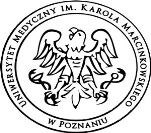 WYDZIAŁ LEKARSKI IIWYDZIAŁ LEKARSKI IIWYDZIAŁ LEKARSKI IIWYDZIAŁ LEKARSKI IIWYDZIAŁ LEKARSKI IIWYDZIAŁ LEKARSKI IIWYDZIAŁ LEKARSKI IIWYDZIAŁ LEKARSKI IIWYDZIAŁ LEKARSKI IIWYDZIAŁ LEKARSKI IIWYDZIAŁ LEKARSKI IIWYDZIAŁ LEKARSKI IIWYDZIAŁ LEKARSKI IINazwa kierunku1 lekarski1 lekarski1 lekarskiPoziom i tryb studiówPoziom i tryb studiówPoziom i tryb studiówPoziom i tryb studiów2 jednolite magisterskie 2 jednolite magisterskie 2 jednolite magisterskie 3 stacjonarny3 stacjonarny3 stacjonarnyNazwaprzedmiotuResuscytacja krążeniowo- oddechowaResuscytacja krążeniowo- oddechowaResuscytacja krążeniowo- oddechowaPunkty ECTSPunkty ECTSPunkty ECTSPunkty ECTS5 2 pkt5 2 pkt5 2 pkt5 2 pkt5 2 pkt5 2 pktJednostka realizująca, wydział6 Zakład Dydaktyki Anestezjologii i Intensywnej Terapii6 Zakład Dydaktyki Anestezjologii i Intensywnej Terapii6 Zakład Dydaktyki Anestezjologii i Intensywnej Terapii6 Zakład Dydaktyki Anestezjologii i Intensywnej Terapii6 Zakład Dydaktyki Anestezjologii i Intensywnej Terapii6 Zakład Dydaktyki Anestezjologii i Intensywnej Terapii6 Zakład Dydaktyki Anestezjologii i Intensywnej Terapii6 Zakład Dydaktyki Anestezjologii i Intensywnej Terapii6 Zakład Dydaktyki Anestezjologii i Intensywnej Terapii6 Zakład Dydaktyki Anestezjologii i Intensywnej Terapii6 Zakład Dydaktyki Anestezjologii i Intensywnej Terapii6 Zakład Dydaktyki Anestezjologii i Intensywnej Terapii6 Zakład Dydaktyki Anestezjologii i Intensywnej TerapiiKoordynator przedmiotu7 dr hab. med. Małgorzata Grześkowiak7 dr hab. med. Małgorzata Grześkowiak7 dr hab. med. Małgorzata GrześkowiakOsoba/y zaliczająca/eOsoba/y zaliczająca/eOsoba/y zaliczająca/eOsoba/y zaliczająca/eOsoba/y zaliczająca/e8 dr hab. med. Małgorzata Grześkowiakdr Grzegorz Anczykowskidr med. Anna Kluzikdr Tomasz Małkiewiczdr n. hum. Roland Podlewski8 dr hab. med. Małgorzata Grześkowiakdr Grzegorz Anczykowskidr med. Anna Kluzikdr Tomasz Małkiewiczdr n. hum. Roland Podlewski8 dr hab. med. Małgorzata Grześkowiakdr Grzegorz Anczykowskidr med. Anna Kluzikdr Tomasz Małkiewiczdr n. hum. Roland Podlewski8 dr hab. med. Małgorzata Grześkowiakdr Grzegorz Anczykowskidr med. Anna Kluzikdr Tomasz Małkiewiczdr n. hum. Roland Podlewski8 dr hab. med. Małgorzata Grześkowiakdr Grzegorz Anczykowskidr med. Anna Kluzikdr Tomasz Małkiewiczdr n. hum. Roland PodlewskiRodzaj przedmiotu9 obowiązkowy 10 semestrzimowy10 semestrzimowyRodzaj zajęć 
i liczba godzinRodzaj zajęć 
i liczba godzinRodzaj zajęć 
i liczba godzin11 wykłady611 wykłady612 ćwiczenia 18  12 ćwiczenia 18  12 ćwiczenia 18  13 seminaria 613 seminaria 6Obszar nauczania14obszar nauk medycznych 14obszar nauk medycznych 14obszar nauk medycznych 14obszar nauk medycznych 14obszar nauk medycznych 14obszar nauk medycznych 14obszar nauk medycznych 14obszar nauk medycznych 14obszar nauk medycznych 14obszar nauk medycznych 14obszar nauk medycznych 14obszar nauk medycznych 14obszar nauk medycznych Cel kształceniaZałożenia ogólne:  Student opanuje podstawy teoretyczne oraz umiejętności praktyczne udzielania pierwszej pomocy w stanach zagrożenia życia.Cele przedmiotu:Student scharakteryzuje zagrożenia wynikające z zaburzeń działalności podstawowych funkcji życiowych, zdobędzie podstawowe wiadomości z zakresu epidemiologii nagłych stanów zagrożenia życia.Wymieni i scharakteryzuje nagłe stany zagrożenia życia, przedstawi ich patofizjologię. Opanuje podstawy teoretyczne oraz umiejętności praktyczne postępowania  w  nagłych  stanach  zagrożenia życia. Opanuje umiejętności praktyczne z zakresu podstawowych zabiegów pielęgnacyjnych pacjenta.Założenia ogólne:  Student opanuje podstawy teoretyczne oraz umiejętności praktyczne udzielania pierwszej pomocy w stanach zagrożenia życia.Cele przedmiotu:Student scharakteryzuje zagrożenia wynikające z zaburzeń działalności podstawowych funkcji życiowych, zdobędzie podstawowe wiadomości z zakresu epidemiologii nagłych stanów zagrożenia życia.Wymieni i scharakteryzuje nagłe stany zagrożenia życia, przedstawi ich patofizjologię. Opanuje podstawy teoretyczne oraz umiejętności praktyczne postępowania  w  nagłych  stanach  zagrożenia życia. Opanuje umiejętności praktyczne z zakresu podstawowych zabiegów pielęgnacyjnych pacjenta.Założenia ogólne:  Student opanuje podstawy teoretyczne oraz umiejętności praktyczne udzielania pierwszej pomocy w stanach zagrożenia życia.Cele przedmiotu:Student scharakteryzuje zagrożenia wynikające z zaburzeń działalności podstawowych funkcji życiowych, zdobędzie podstawowe wiadomości z zakresu epidemiologii nagłych stanów zagrożenia życia.Wymieni i scharakteryzuje nagłe stany zagrożenia życia, przedstawi ich patofizjologię. Opanuje podstawy teoretyczne oraz umiejętności praktyczne postępowania  w  nagłych  stanach  zagrożenia życia. Opanuje umiejętności praktyczne z zakresu podstawowych zabiegów pielęgnacyjnych pacjenta.Założenia ogólne:  Student opanuje podstawy teoretyczne oraz umiejętności praktyczne udzielania pierwszej pomocy w stanach zagrożenia życia.Cele przedmiotu:Student scharakteryzuje zagrożenia wynikające z zaburzeń działalności podstawowych funkcji życiowych, zdobędzie podstawowe wiadomości z zakresu epidemiologii nagłych stanów zagrożenia życia.Wymieni i scharakteryzuje nagłe stany zagrożenia życia, przedstawi ich patofizjologię. Opanuje podstawy teoretyczne oraz umiejętności praktyczne postępowania  w  nagłych  stanach  zagrożenia życia. Opanuje umiejętności praktyczne z zakresu podstawowych zabiegów pielęgnacyjnych pacjenta.Założenia ogólne:  Student opanuje podstawy teoretyczne oraz umiejętności praktyczne udzielania pierwszej pomocy w stanach zagrożenia życia.Cele przedmiotu:Student scharakteryzuje zagrożenia wynikające z zaburzeń działalności podstawowych funkcji życiowych, zdobędzie podstawowe wiadomości z zakresu epidemiologii nagłych stanów zagrożenia życia.Wymieni i scharakteryzuje nagłe stany zagrożenia życia, przedstawi ich patofizjologię. Opanuje podstawy teoretyczne oraz umiejętności praktyczne postępowania  w  nagłych  stanach  zagrożenia życia. Opanuje umiejętności praktyczne z zakresu podstawowych zabiegów pielęgnacyjnych pacjenta.Założenia ogólne:  Student opanuje podstawy teoretyczne oraz umiejętności praktyczne udzielania pierwszej pomocy w stanach zagrożenia życia.Cele przedmiotu:Student scharakteryzuje zagrożenia wynikające z zaburzeń działalności podstawowych funkcji życiowych, zdobędzie podstawowe wiadomości z zakresu epidemiologii nagłych stanów zagrożenia życia.Wymieni i scharakteryzuje nagłe stany zagrożenia życia, przedstawi ich patofizjologię. Opanuje podstawy teoretyczne oraz umiejętności praktyczne postępowania  w  nagłych  stanach  zagrożenia życia. Opanuje umiejętności praktyczne z zakresu podstawowych zabiegów pielęgnacyjnych pacjenta.Założenia ogólne:  Student opanuje podstawy teoretyczne oraz umiejętności praktyczne udzielania pierwszej pomocy w stanach zagrożenia życia.Cele przedmiotu:Student scharakteryzuje zagrożenia wynikające z zaburzeń działalności podstawowych funkcji życiowych, zdobędzie podstawowe wiadomości z zakresu epidemiologii nagłych stanów zagrożenia życia.Wymieni i scharakteryzuje nagłe stany zagrożenia życia, przedstawi ich patofizjologię. Opanuje podstawy teoretyczne oraz umiejętności praktyczne postępowania  w  nagłych  stanach  zagrożenia życia. Opanuje umiejętności praktyczne z zakresu podstawowych zabiegów pielęgnacyjnych pacjenta.Założenia ogólne:  Student opanuje podstawy teoretyczne oraz umiejętności praktyczne udzielania pierwszej pomocy w stanach zagrożenia życia.Cele przedmiotu:Student scharakteryzuje zagrożenia wynikające z zaburzeń działalności podstawowych funkcji życiowych, zdobędzie podstawowe wiadomości z zakresu epidemiologii nagłych stanów zagrożenia życia.Wymieni i scharakteryzuje nagłe stany zagrożenia życia, przedstawi ich patofizjologię. Opanuje podstawy teoretyczne oraz umiejętności praktyczne postępowania  w  nagłych  stanach  zagrożenia życia. Opanuje umiejętności praktyczne z zakresu podstawowych zabiegów pielęgnacyjnych pacjenta.Założenia ogólne:  Student opanuje podstawy teoretyczne oraz umiejętności praktyczne udzielania pierwszej pomocy w stanach zagrożenia życia.Cele przedmiotu:Student scharakteryzuje zagrożenia wynikające z zaburzeń działalności podstawowych funkcji życiowych, zdobędzie podstawowe wiadomości z zakresu epidemiologii nagłych stanów zagrożenia życia.Wymieni i scharakteryzuje nagłe stany zagrożenia życia, przedstawi ich patofizjologię. Opanuje podstawy teoretyczne oraz umiejętności praktyczne postępowania  w  nagłych  stanach  zagrożenia życia. Opanuje umiejętności praktyczne z zakresu podstawowych zabiegów pielęgnacyjnych pacjenta.Założenia ogólne:  Student opanuje podstawy teoretyczne oraz umiejętności praktyczne udzielania pierwszej pomocy w stanach zagrożenia życia.Cele przedmiotu:Student scharakteryzuje zagrożenia wynikające z zaburzeń działalności podstawowych funkcji życiowych, zdobędzie podstawowe wiadomości z zakresu epidemiologii nagłych stanów zagrożenia życia.Wymieni i scharakteryzuje nagłe stany zagrożenia życia, przedstawi ich patofizjologię. Opanuje podstawy teoretyczne oraz umiejętności praktyczne postępowania  w  nagłych  stanach  zagrożenia życia. Opanuje umiejętności praktyczne z zakresu podstawowych zabiegów pielęgnacyjnych pacjenta.Założenia ogólne:  Student opanuje podstawy teoretyczne oraz umiejętności praktyczne udzielania pierwszej pomocy w stanach zagrożenia życia.Cele przedmiotu:Student scharakteryzuje zagrożenia wynikające z zaburzeń działalności podstawowych funkcji życiowych, zdobędzie podstawowe wiadomości z zakresu epidemiologii nagłych stanów zagrożenia życia.Wymieni i scharakteryzuje nagłe stany zagrożenia życia, przedstawi ich patofizjologię. Opanuje podstawy teoretyczne oraz umiejętności praktyczne postępowania  w  nagłych  stanach  zagrożenia życia. Opanuje umiejętności praktyczne z zakresu podstawowych zabiegów pielęgnacyjnych pacjenta.Założenia ogólne:  Student opanuje podstawy teoretyczne oraz umiejętności praktyczne udzielania pierwszej pomocy w stanach zagrożenia życia.Cele przedmiotu:Student scharakteryzuje zagrożenia wynikające z zaburzeń działalności podstawowych funkcji życiowych, zdobędzie podstawowe wiadomości z zakresu epidemiologii nagłych stanów zagrożenia życia.Wymieni i scharakteryzuje nagłe stany zagrożenia życia, przedstawi ich patofizjologię. Opanuje podstawy teoretyczne oraz umiejętności praktyczne postępowania  w  nagłych  stanach  zagrożenia życia. Opanuje umiejętności praktyczne z zakresu podstawowych zabiegów pielęgnacyjnych pacjenta.Założenia ogólne:  Student opanuje podstawy teoretyczne oraz umiejętności praktyczne udzielania pierwszej pomocy w stanach zagrożenia życia.Cele przedmiotu:Student scharakteryzuje zagrożenia wynikające z zaburzeń działalności podstawowych funkcji życiowych, zdobędzie podstawowe wiadomości z zakresu epidemiologii nagłych stanów zagrożenia życia.Wymieni i scharakteryzuje nagłe stany zagrożenia życia, przedstawi ich patofizjologię. Opanuje podstawy teoretyczne oraz umiejętności praktyczne postępowania  w  nagłych  stanach  zagrożenia życia. Opanuje umiejętności praktyczne z zakresu podstawowych zabiegów pielęgnacyjnych pacjenta.Treści programowe16 Wykłady Podstawowe metody podtrzymywania życia u osób dorosłych.Podstawowe metody podtrzymywania życia u niemowląt i dzieci.Algorytm BLS-AED (algorytm podstawowych metod podtrzymywania życia łącznie z zastosowaniem, automatycznego defibrylatora zewnętrznego).16 Wykłady Podstawowe metody podtrzymywania życia u osób dorosłych.Podstawowe metody podtrzymywania życia u niemowląt i dzieci.Algorytm BLS-AED (algorytm podstawowych metod podtrzymywania życia łącznie z zastosowaniem, automatycznego defibrylatora zewnętrznego).16 Wykłady Podstawowe metody podtrzymywania życia u osób dorosłych.Podstawowe metody podtrzymywania życia u niemowląt i dzieci.Algorytm BLS-AED (algorytm podstawowych metod podtrzymywania życia łącznie z zastosowaniem, automatycznego defibrylatora zewnętrznego).16 Wykłady Podstawowe metody podtrzymywania życia u osób dorosłych.Podstawowe metody podtrzymywania życia u niemowląt i dzieci.Algorytm BLS-AED (algorytm podstawowych metod podtrzymywania życia łącznie z zastosowaniem, automatycznego defibrylatora zewnętrznego).16 Wykłady Podstawowe metody podtrzymywania życia u osób dorosłych.Podstawowe metody podtrzymywania życia u niemowląt i dzieci.Algorytm BLS-AED (algorytm podstawowych metod podtrzymywania życia łącznie z zastosowaniem, automatycznego defibrylatora zewnętrznego).16 Wykłady Podstawowe metody podtrzymywania życia u osób dorosłych.Podstawowe metody podtrzymywania życia u niemowląt i dzieci.Algorytm BLS-AED (algorytm podstawowych metod podtrzymywania życia łącznie z zastosowaniem, automatycznego defibrylatora zewnętrznego).16 Wykłady Podstawowe metody podtrzymywania życia u osób dorosłych.Podstawowe metody podtrzymywania życia u niemowląt i dzieci.Algorytm BLS-AED (algorytm podstawowych metod podtrzymywania życia łącznie z zastosowaniem, automatycznego defibrylatora zewnętrznego).16 Wykłady Podstawowe metody podtrzymywania życia u osób dorosłych.Podstawowe metody podtrzymywania życia u niemowląt i dzieci.Algorytm BLS-AED (algorytm podstawowych metod podtrzymywania życia łącznie z zastosowaniem, automatycznego defibrylatora zewnętrznego).16 Wykłady Podstawowe metody podtrzymywania życia u osób dorosłych.Podstawowe metody podtrzymywania życia u niemowląt i dzieci.Algorytm BLS-AED (algorytm podstawowych metod podtrzymywania życia łącznie z zastosowaniem, automatycznego defibrylatora zewnętrznego).16 Wykłady Podstawowe metody podtrzymywania życia u osób dorosłych.Podstawowe metody podtrzymywania życia u niemowląt i dzieci.Algorytm BLS-AED (algorytm podstawowych metod podtrzymywania życia łącznie z zastosowaniem, automatycznego defibrylatora zewnętrznego).16 Wykłady Podstawowe metody podtrzymywania życia u osób dorosłych.Podstawowe metody podtrzymywania życia u niemowląt i dzieci.Algorytm BLS-AED (algorytm podstawowych metod podtrzymywania życia łącznie z zastosowaniem, automatycznego defibrylatora zewnętrznego).16 Wykłady Podstawowe metody podtrzymywania życia u osób dorosłych.Podstawowe metody podtrzymywania życia u niemowląt i dzieci.Algorytm BLS-AED (algorytm podstawowych metod podtrzymywania życia łącznie z zastosowaniem, automatycznego defibrylatora zewnętrznego).16 Wykłady Podstawowe metody podtrzymywania życia u osób dorosłych.Podstawowe metody podtrzymywania życia u niemowląt i dzieci.Algorytm BLS-AED (algorytm podstawowych metod podtrzymywania życia łącznie z zastosowaniem, automatycznego defibrylatora zewnętrznego).Treści programowe17 ĆwiczeniaProwadzenie resuscytacji dorosłego, dziecka, niemowlęcia. Ćwiczenia na fantomach.Postępowanie w zadławieniu – postać lekka i ciężka. Ćwiczenia na fantomach. Zastosowanie AED. Ćwiczenia na fantomach.Zakładanie wkłuć dożylnych obwodowych. Ćwiczenia na fantomach.Udzielanie pierwszej pomocy w wybranych stanach zagrożenia życia: utrata przytomności, śpiączka cukrzycowa, omdlenie, zawał serca, napad drgawek, napad astmy, wstrząs, stany zagrożenia życia ciężarnej. Zajęcia symulacyjne z udziałem współćwiczących. Zakładanie rurek ustno-gardłowych i nosowo-gardłowych. Prowadzenie tlenoterapii biernej i czynnej. Wentylacja przy pomocy worka samorozprężalnego. Ćwiczenia na fantomach.  Udzielanie pierwszej pomocy w wybranych obrażeniach ciała – szybkie badanie urazowe, postępowanie w krwotokach, złamaniach.Zapoznanie się z elementami pielęgniarstwa na Oddziale Intensywnej Terapii – ułożenie chorego, zmiana pozycji, pielęgnacja skóry, ran operacyjnych, opieka nad miejscami wkłuć dożylnych i drenami, pielęgnacja chorego z rurką intubacyjną lub tracheotomijną, tlenoterapia bierna lub czynna, monitorowanie czynności układów krążenia i oddechowego, ocena stanu świadomości, iniekcje dożylne i przetaczanie płynów, pomiar temperatury i monitorowanie diurezy. Ćwiczenia na oddziale intensywnej terapii.17 ĆwiczeniaProwadzenie resuscytacji dorosłego, dziecka, niemowlęcia. Ćwiczenia na fantomach.Postępowanie w zadławieniu – postać lekka i ciężka. Ćwiczenia na fantomach. Zastosowanie AED. Ćwiczenia na fantomach.Zakładanie wkłuć dożylnych obwodowych. Ćwiczenia na fantomach.Udzielanie pierwszej pomocy w wybranych stanach zagrożenia życia: utrata przytomności, śpiączka cukrzycowa, omdlenie, zawał serca, napad drgawek, napad astmy, wstrząs, stany zagrożenia życia ciężarnej. Zajęcia symulacyjne z udziałem współćwiczących. Zakładanie rurek ustno-gardłowych i nosowo-gardłowych. Prowadzenie tlenoterapii biernej i czynnej. Wentylacja przy pomocy worka samorozprężalnego. Ćwiczenia na fantomach.  Udzielanie pierwszej pomocy w wybranych obrażeniach ciała – szybkie badanie urazowe, postępowanie w krwotokach, złamaniach.Zapoznanie się z elementami pielęgniarstwa na Oddziale Intensywnej Terapii – ułożenie chorego, zmiana pozycji, pielęgnacja skóry, ran operacyjnych, opieka nad miejscami wkłuć dożylnych i drenami, pielęgnacja chorego z rurką intubacyjną lub tracheotomijną, tlenoterapia bierna lub czynna, monitorowanie czynności układów krążenia i oddechowego, ocena stanu świadomości, iniekcje dożylne i przetaczanie płynów, pomiar temperatury i monitorowanie diurezy. Ćwiczenia na oddziale intensywnej terapii.17 ĆwiczeniaProwadzenie resuscytacji dorosłego, dziecka, niemowlęcia. Ćwiczenia na fantomach.Postępowanie w zadławieniu – postać lekka i ciężka. Ćwiczenia na fantomach. Zastosowanie AED. Ćwiczenia na fantomach.Zakładanie wkłuć dożylnych obwodowych. Ćwiczenia na fantomach.Udzielanie pierwszej pomocy w wybranych stanach zagrożenia życia: utrata przytomności, śpiączka cukrzycowa, omdlenie, zawał serca, napad drgawek, napad astmy, wstrząs, stany zagrożenia życia ciężarnej. Zajęcia symulacyjne z udziałem współćwiczących. Zakładanie rurek ustno-gardłowych i nosowo-gardłowych. Prowadzenie tlenoterapii biernej i czynnej. Wentylacja przy pomocy worka samorozprężalnego. Ćwiczenia na fantomach.  Udzielanie pierwszej pomocy w wybranych obrażeniach ciała – szybkie badanie urazowe, postępowanie w krwotokach, złamaniach.Zapoznanie się z elementami pielęgniarstwa na Oddziale Intensywnej Terapii – ułożenie chorego, zmiana pozycji, pielęgnacja skóry, ran operacyjnych, opieka nad miejscami wkłuć dożylnych i drenami, pielęgnacja chorego z rurką intubacyjną lub tracheotomijną, tlenoterapia bierna lub czynna, monitorowanie czynności układów krążenia i oddechowego, ocena stanu świadomości, iniekcje dożylne i przetaczanie płynów, pomiar temperatury i monitorowanie diurezy. Ćwiczenia na oddziale intensywnej terapii.17 ĆwiczeniaProwadzenie resuscytacji dorosłego, dziecka, niemowlęcia. Ćwiczenia na fantomach.Postępowanie w zadławieniu – postać lekka i ciężka. Ćwiczenia na fantomach. Zastosowanie AED. Ćwiczenia na fantomach.Zakładanie wkłuć dożylnych obwodowych. Ćwiczenia na fantomach.Udzielanie pierwszej pomocy w wybranych stanach zagrożenia życia: utrata przytomności, śpiączka cukrzycowa, omdlenie, zawał serca, napad drgawek, napad astmy, wstrząs, stany zagrożenia życia ciężarnej. Zajęcia symulacyjne z udziałem współćwiczących. Zakładanie rurek ustno-gardłowych i nosowo-gardłowych. Prowadzenie tlenoterapii biernej i czynnej. Wentylacja przy pomocy worka samorozprężalnego. Ćwiczenia na fantomach.  Udzielanie pierwszej pomocy w wybranych obrażeniach ciała – szybkie badanie urazowe, postępowanie w krwotokach, złamaniach.Zapoznanie się z elementami pielęgniarstwa na Oddziale Intensywnej Terapii – ułożenie chorego, zmiana pozycji, pielęgnacja skóry, ran operacyjnych, opieka nad miejscami wkłuć dożylnych i drenami, pielęgnacja chorego z rurką intubacyjną lub tracheotomijną, tlenoterapia bierna lub czynna, monitorowanie czynności układów krążenia i oddechowego, ocena stanu świadomości, iniekcje dożylne i przetaczanie płynów, pomiar temperatury i monitorowanie diurezy. Ćwiczenia na oddziale intensywnej terapii.17 ĆwiczeniaProwadzenie resuscytacji dorosłego, dziecka, niemowlęcia. Ćwiczenia na fantomach.Postępowanie w zadławieniu – postać lekka i ciężka. Ćwiczenia na fantomach. Zastosowanie AED. Ćwiczenia na fantomach.Zakładanie wkłuć dożylnych obwodowych. Ćwiczenia na fantomach.Udzielanie pierwszej pomocy w wybranych stanach zagrożenia życia: utrata przytomności, śpiączka cukrzycowa, omdlenie, zawał serca, napad drgawek, napad astmy, wstrząs, stany zagrożenia życia ciężarnej. Zajęcia symulacyjne z udziałem współćwiczących. Zakładanie rurek ustno-gardłowych i nosowo-gardłowych. Prowadzenie tlenoterapii biernej i czynnej. Wentylacja przy pomocy worka samorozprężalnego. Ćwiczenia na fantomach.  Udzielanie pierwszej pomocy w wybranych obrażeniach ciała – szybkie badanie urazowe, postępowanie w krwotokach, złamaniach.Zapoznanie się z elementami pielęgniarstwa na Oddziale Intensywnej Terapii – ułożenie chorego, zmiana pozycji, pielęgnacja skóry, ran operacyjnych, opieka nad miejscami wkłuć dożylnych i drenami, pielęgnacja chorego z rurką intubacyjną lub tracheotomijną, tlenoterapia bierna lub czynna, monitorowanie czynności układów krążenia i oddechowego, ocena stanu świadomości, iniekcje dożylne i przetaczanie płynów, pomiar temperatury i monitorowanie diurezy. Ćwiczenia na oddziale intensywnej terapii.17 ĆwiczeniaProwadzenie resuscytacji dorosłego, dziecka, niemowlęcia. Ćwiczenia na fantomach.Postępowanie w zadławieniu – postać lekka i ciężka. Ćwiczenia na fantomach. Zastosowanie AED. Ćwiczenia na fantomach.Zakładanie wkłuć dożylnych obwodowych. Ćwiczenia na fantomach.Udzielanie pierwszej pomocy w wybranych stanach zagrożenia życia: utrata przytomności, śpiączka cukrzycowa, omdlenie, zawał serca, napad drgawek, napad astmy, wstrząs, stany zagrożenia życia ciężarnej. Zajęcia symulacyjne z udziałem współćwiczących. Zakładanie rurek ustno-gardłowych i nosowo-gardłowych. Prowadzenie tlenoterapii biernej i czynnej. Wentylacja przy pomocy worka samorozprężalnego. Ćwiczenia na fantomach.  Udzielanie pierwszej pomocy w wybranych obrażeniach ciała – szybkie badanie urazowe, postępowanie w krwotokach, złamaniach.Zapoznanie się z elementami pielęgniarstwa na Oddziale Intensywnej Terapii – ułożenie chorego, zmiana pozycji, pielęgnacja skóry, ran operacyjnych, opieka nad miejscami wkłuć dożylnych i drenami, pielęgnacja chorego z rurką intubacyjną lub tracheotomijną, tlenoterapia bierna lub czynna, monitorowanie czynności układów krążenia i oddechowego, ocena stanu świadomości, iniekcje dożylne i przetaczanie płynów, pomiar temperatury i monitorowanie diurezy. Ćwiczenia na oddziale intensywnej terapii.17 ĆwiczeniaProwadzenie resuscytacji dorosłego, dziecka, niemowlęcia. Ćwiczenia na fantomach.Postępowanie w zadławieniu – postać lekka i ciężka. Ćwiczenia na fantomach. Zastosowanie AED. Ćwiczenia na fantomach.Zakładanie wkłuć dożylnych obwodowych. Ćwiczenia na fantomach.Udzielanie pierwszej pomocy w wybranych stanach zagrożenia życia: utrata przytomności, śpiączka cukrzycowa, omdlenie, zawał serca, napad drgawek, napad astmy, wstrząs, stany zagrożenia życia ciężarnej. Zajęcia symulacyjne z udziałem współćwiczących. Zakładanie rurek ustno-gardłowych i nosowo-gardłowych. Prowadzenie tlenoterapii biernej i czynnej. Wentylacja przy pomocy worka samorozprężalnego. Ćwiczenia na fantomach.  Udzielanie pierwszej pomocy w wybranych obrażeniach ciała – szybkie badanie urazowe, postępowanie w krwotokach, złamaniach.Zapoznanie się z elementami pielęgniarstwa na Oddziale Intensywnej Terapii – ułożenie chorego, zmiana pozycji, pielęgnacja skóry, ran operacyjnych, opieka nad miejscami wkłuć dożylnych i drenami, pielęgnacja chorego z rurką intubacyjną lub tracheotomijną, tlenoterapia bierna lub czynna, monitorowanie czynności układów krążenia i oddechowego, ocena stanu świadomości, iniekcje dożylne i przetaczanie płynów, pomiar temperatury i monitorowanie diurezy. Ćwiczenia na oddziale intensywnej terapii.17 ĆwiczeniaProwadzenie resuscytacji dorosłego, dziecka, niemowlęcia. Ćwiczenia na fantomach.Postępowanie w zadławieniu – postać lekka i ciężka. Ćwiczenia na fantomach. Zastosowanie AED. Ćwiczenia na fantomach.Zakładanie wkłuć dożylnych obwodowych. Ćwiczenia na fantomach.Udzielanie pierwszej pomocy w wybranych stanach zagrożenia życia: utrata przytomności, śpiączka cukrzycowa, omdlenie, zawał serca, napad drgawek, napad astmy, wstrząs, stany zagrożenia życia ciężarnej. Zajęcia symulacyjne z udziałem współćwiczących. Zakładanie rurek ustno-gardłowych i nosowo-gardłowych. Prowadzenie tlenoterapii biernej i czynnej. Wentylacja przy pomocy worka samorozprężalnego. Ćwiczenia na fantomach.  Udzielanie pierwszej pomocy w wybranych obrażeniach ciała – szybkie badanie urazowe, postępowanie w krwotokach, złamaniach.Zapoznanie się z elementami pielęgniarstwa na Oddziale Intensywnej Terapii – ułożenie chorego, zmiana pozycji, pielęgnacja skóry, ran operacyjnych, opieka nad miejscami wkłuć dożylnych i drenami, pielęgnacja chorego z rurką intubacyjną lub tracheotomijną, tlenoterapia bierna lub czynna, monitorowanie czynności układów krążenia i oddechowego, ocena stanu świadomości, iniekcje dożylne i przetaczanie płynów, pomiar temperatury i monitorowanie diurezy. Ćwiczenia na oddziale intensywnej terapii.17 ĆwiczeniaProwadzenie resuscytacji dorosłego, dziecka, niemowlęcia. Ćwiczenia na fantomach.Postępowanie w zadławieniu – postać lekka i ciężka. Ćwiczenia na fantomach. Zastosowanie AED. Ćwiczenia na fantomach.Zakładanie wkłuć dożylnych obwodowych. Ćwiczenia na fantomach.Udzielanie pierwszej pomocy w wybranych stanach zagrożenia życia: utrata przytomności, śpiączka cukrzycowa, omdlenie, zawał serca, napad drgawek, napad astmy, wstrząs, stany zagrożenia życia ciężarnej. Zajęcia symulacyjne z udziałem współćwiczących. Zakładanie rurek ustno-gardłowych i nosowo-gardłowych. Prowadzenie tlenoterapii biernej i czynnej. Wentylacja przy pomocy worka samorozprężalnego. Ćwiczenia na fantomach.  Udzielanie pierwszej pomocy w wybranych obrażeniach ciała – szybkie badanie urazowe, postępowanie w krwotokach, złamaniach.Zapoznanie się z elementami pielęgniarstwa na Oddziale Intensywnej Terapii – ułożenie chorego, zmiana pozycji, pielęgnacja skóry, ran operacyjnych, opieka nad miejscami wkłuć dożylnych i drenami, pielęgnacja chorego z rurką intubacyjną lub tracheotomijną, tlenoterapia bierna lub czynna, monitorowanie czynności układów krążenia i oddechowego, ocena stanu świadomości, iniekcje dożylne i przetaczanie płynów, pomiar temperatury i monitorowanie diurezy. Ćwiczenia na oddziale intensywnej terapii.17 ĆwiczeniaProwadzenie resuscytacji dorosłego, dziecka, niemowlęcia. Ćwiczenia na fantomach.Postępowanie w zadławieniu – postać lekka i ciężka. Ćwiczenia na fantomach. Zastosowanie AED. Ćwiczenia na fantomach.Zakładanie wkłuć dożylnych obwodowych. Ćwiczenia na fantomach.Udzielanie pierwszej pomocy w wybranych stanach zagrożenia życia: utrata przytomności, śpiączka cukrzycowa, omdlenie, zawał serca, napad drgawek, napad astmy, wstrząs, stany zagrożenia życia ciężarnej. Zajęcia symulacyjne z udziałem współćwiczących. Zakładanie rurek ustno-gardłowych i nosowo-gardłowych. Prowadzenie tlenoterapii biernej i czynnej. Wentylacja przy pomocy worka samorozprężalnego. Ćwiczenia na fantomach.  Udzielanie pierwszej pomocy w wybranych obrażeniach ciała – szybkie badanie urazowe, postępowanie w krwotokach, złamaniach.Zapoznanie się z elementami pielęgniarstwa na Oddziale Intensywnej Terapii – ułożenie chorego, zmiana pozycji, pielęgnacja skóry, ran operacyjnych, opieka nad miejscami wkłuć dożylnych i drenami, pielęgnacja chorego z rurką intubacyjną lub tracheotomijną, tlenoterapia bierna lub czynna, monitorowanie czynności układów krążenia i oddechowego, ocena stanu świadomości, iniekcje dożylne i przetaczanie płynów, pomiar temperatury i monitorowanie diurezy. Ćwiczenia na oddziale intensywnej terapii.17 ĆwiczeniaProwadzenie resuscytacji dorosłego, dziecka, niemowlęcia. Ćwiczenia na fantomach.Postępowanie w zadławieniu – postać lekka i ciężka. Ćwiczenia na fantomach. Zastosowanie AED. Ćwiczenia na fantomach.Zakładanie wkłuć dożylnych obwodowych. Ćwiczenia na fantomach.Udzielanie pierwszej pomocy w wybranych stanach zagrożenia życia: utrata przytomności, śpiączka cukrzycowa, omdlenie, zawał serca, napad drgawek, napad astmy, wstrząs, stany zagrożenia życia ciężarnej. Zajęcia symulacyjne z udziałem współćwiczących. Zakładanie rurek ustno-gardłowych i nosowo-gardłowych. Prowadzenie tlenoterapii biernej i czynnej. Wentylacja przy pomocy worka samorozprężalnego. Ćwiczenia na fantomach.  Udzielanie pierwszej pomocy w wybranych obrażeniach ciała – szybkie badanie urazowe, postępowanie w krwotokach, złamaniach.Zapoznanie się z elementami pielęgniarstwa na Oddziale Intensywnej Terapii – ułożenie chorego, zmiana pozycji, pielęgnacja skóry, ran operacyjnych, opieka nad miejscami wkłuć dożylnych i drenami, pielęgnacja chorego z rurką intubacyjną lub tracheotomijną, tlenoterapia bierna lub czynna, monitorowanie czynności układów krążenia i oddechowego, ocena stanu świadomości, iniekcje dożylne i przetaczanie płynów, pomiar temperatury i monitorowanie diurezy. Ćwiczenia na oddziale intensywnej terapii.17 ĆwiczeniaProwadzenie resuscytacji dorosłego, dziecka, niemowlęcia. Ćwiczenia na fantomach.Postępowanie w zadławieniu – postać lekka i ciężka. Ćwiczenia na fantomach. Zastosowanie AED. Ćwiczenia na fantomach.Zakładanie wkłuć dożylnych obwodowych. Ćwiczenia na fantomach.Udzielanie pierwszej pomocy w wybranych stanach zagrożenia życia: utrata przytomności, śpiączka cukrzycowa, omdlenie, zawał serca, napad drgawek, napad astmy, wstrząs, stany zagrożenia życia ciężarnej. Zajęcia symulacyjne z udziałem współćwiczących. Zakładanie rurek ustno-gardłowych i nosowo-gardłowych. Prowadzenie tlenoterapii biernej i czynnej. Wentylacja przy pomocy worka samorozprężalnego. Ćwiczenia na fantomach.  Udzielanie pierwszej pomocy w wybranych obrażeniach ciała – szybkie badanie urazowe, postępowanie w krwotokach, złamaniach.Zapoznanie się z elementami pielęgniarstwa na Oddziale Intensywnej Terapii – ułożenie chorego, zmiana pozycji, pielęgnacja skóry, ran operacyjnych, opieka nad miejscami wkłuć dożylnych i drenami, pielęgnacja chorego z rurką intubacyjną lub tracheotomijną, tlenoterapia bierna lub czynna, monitorowanie czynności układów krążenia i oddechowego, ocena stanu świadomości, iniekcje dożylne i przetaczanie płynów, pomiar temperatury i monitorowanie diurezy. Ćwiczenia na oddziale intensywnej terapii.17 ĆwiczeniaProwadzenie resuscytacji dorosłego, dziecka, niemowlęcia. Ćwiczenia na fantomach.Postępowanie w zadławieniu – postać lekka i ciężka. Ćwiczenia na fantomach. Zastosowanie AED. Ćwiczenia na fantomach.Zakładanie wkłuć dożylnych obwodowych. Ćwiczenia na fantomach.Udzielanie pierwszej pomocy w wybranych stanach zagrożenia życia: utrata przytomności, śpiączka cukrzycowa, omdlenie, zawał serca, napad drgawek, napad astmy, wstrząs, stany zagrożenia życia ciężarnej. Zajęcia symulacyjne z udziałem współćwiczących. Zakładanie rurek ustno-gardłowych i nosowo-gardłowych. Prowadzenie tlenoterapii biernej i czynnej. Wentylacja przy pomocy worka samorozprężalnego. Ćwiczenia na fantomach.  Udzielanie pierwszej pomocy w wybranych obrażeniach ciała – szybkie badanie urazowe, postępowanie w krwotokach, złamaniach.Zapoznanie się z elementami pielęgniarstwa na Oddziale Intensywnej Terapii – ułożenie chorego, zmiana pozycji, pielęgnacja skóry, ran operacyjnych, opieka nad miejscami wkłuć dożylnych i drenami, pielęgnacja chorego z rurką intubacyjną lub tracheotomijną, tlenoterapia bierna lub czynna, monitorowanie czynności układów krążenia i oddechowego, ocena stanu świadomości, iniekcje dożylne i przetaczanie płynów, pomiar temperatury i monitorowanie diurezy. Ćwiczenia na oddziale intensywnej terapii.Treści programowe18 SeminariaBLS – resuscytacja dorosłego, dziecka, niemowlęcia.Zadławienie (FBAO) – metody usuwania ciała obcego we wszystkich grupach wiekowych. Zastosowanie AED.Kaniulacja naczyń – zakładanie wkłuć obwodowych.Pierwsza pomoc w wybranych stanach zagrożenia życia.Udrożnianie dróg oddechowych z zastosowaniem rurek ustno-gardłowych i nosowo-gardłowych. Zasady prowadzenia tlenoterapii biernej i czynnej. Zasady posługiwania się workiem samorozprężalnym.  Pierwsza pomoc w wybranych obrażenia ciała.18 SeminariaBLS – resuscytacja dorosłego, dziecka, niemowlęcia.Zadławienie (FBAO) – metody usuwania ciała obcego we wszystkich grupach wiekowych. Zastosowanie AED.Kaniulacja naczyń – zakładanie wkłuć obwodowych.Pierwsza pomoc w wybranych stanach zagrożenia życia.Udrożnianie dróg oddechowych z zastosowaniem rurek ustno-gardłowych i nosowo-gardłowych. Zasady prowadzenia tlenoterapii biernej i czynnej. Zasady posługiwania się workiem samorozprężalnym.  Pierwsza pomoc w wybranych obrażenia ciała.18 SeminariaBLS – resuscytacja dorosłego, dziecka, niemowlęcia.Zadławienie (FBAO) – metody usuwania ciała obcego we wszystkich grupach wiekowych. Zastosowanie AED.Kaniulacja naczyń – zakładanie wkłuć obwodowych.Pierwsza pomoc w wybranych stanach zagrożenia życia.Udrożnianie dróg oddechowych z zastosowaniem rurek ustno-gardłowych i nosowo-gardłowych. Zasady prowadzenia tlenoterapii biernej i czynnej. Zasady posługiwania się workiem samorozprężalnym.  Pierwsza pomoc w wybranych obrażenia ciała.18 SeminariaBLS – resuscytacja dorosłego, dziecka, niemowlęcia.Zadławienie (FBAO) – metody usuwania ciała obcego we wszystkich grupach wiekowych. Zastosowanie AED.Kaniulacja naczyń – zakładanie wkłuć obwodowych.Pierwsza pomoc w wybranych stanach zagrożenia życia.Udrożnianie dróg oddechowych z zastosowaniem rurek ustno-gardłowych i nosowo-gardłowych. Zasady prowadzenia tlenoterapii biernej i czynnej. Zasady posługiwania się workiem samorozprężalnym.  Pierwsza pomoc w wybranych obrażenia ciała.18 SeminariaBLS – resuscytacja dorosłego, dziecka, niemowlęcia.Zadławienie (FBAO) – metody usuwania ciała obcego we wszystkich grupach wiekowych. Zastosowanie AED.Kaniulacja naczyń – zakładanie wkłuć obwodowych.Pierwsza pomoc w wybranych stanach zagrożenia życia.Udrożnianie dróg oddechowych z zastosowaniem rurek ustno-gardłowych i nosowo-gardłowych. Zasady prowadzenia tlenoterapii biernej i czynnej. Zasady posługiwania się workiem samorozprężalnym.  Pierwsza pomoc w wybranych obrażenia ciała.18 SeminariaBLS – resuscytacja dorosłego, dziecka, niemowlęcia.Zadławienie (FBAO) – metody usuwania ciała obcego we wszystkich grupach wiekowych. Zastosowanie AED.Kaniulacja naczyń – zakładanie wkłuć obwodowych.Pierwsza pomoc w wybranych stanach zagrożenia życia.Udrożnianie dróg oddechowych z zastosowaniem rurek ustno-gardłowych i nosowo-gardłowych. Zasady prowadzenia tlenoterapii biernej i czynnej. Zasady posługiwania się workiem samorozprężalnym.  Pierwsza pomoc w wybranych obrażenia ciała.18 SeminariaBLS – resuscytacja dorosłego, dziecka, niemowlęcia.Zadławienie (FBAO) – metody usuwania ciała obcego we wszystkich grupach wiekowych. Zastosowanie AED.Kaniulacja naczyń – zakładanie wkłuć obwodowych.Pierwsza pomoc w wybranych stanach zagrożenia życia.Udrożnianie dróg oddechowych z zastosowaniem rurek ustno-gardłowych i nosowo-gardłowych. Zasady prowadzenia tlenoterapii biernej i czynnej. Zasady posługiwania się workiem samorozprężalnym.  Pierwsza pomoc w wybranych obrażenia ciała.18 SeminariaBLS – resuscytacja dorosłego, dziecka, niemowlęcia.Zadławienie (FBAO) – metody usuwania ciała obcego we wszystkich grupach wiekowych. Zastosowanie AED.Kaniulacja naczyń – zakładanie wkłuć obwodowych.Pierwsza pomoc w wybranych stanach zagrożenia życia.Udrożnianie dróg oddechowych z zastosowaniem rurek ustno-gardłowych i nosowo-gardłowych. Zasady prowadzenia tlenoterapii biernej i czynnej. Zasady posługiwania się workiem samorozprężalnym.  Pierwsza pomoc w wybranych obrażenia ciała.18 SeminariaBLS – resuscytacja dorosłego, dziecka, niemowlęcia.Zadławienie (FBAO) – metody usuwania ciała obcego we wszystkich grupach wiekowych. Zastosowanie AED.Kaniulacja naczyń – zakładanie wkłuć obwodowych.Pierwsza pomoc w wybranych stanach zagrożenia życia.Udrożnianie dróg oddechowych z zastosowaniem rurek ustno-gardłowych i nosowo-gardłowych. Zasady prowadzenia tlenoterapii biernej i czynnej. Zasady posługiwania się workiem samorozprężalnym.  Pierwsza pomoc w wybranych obrażenia ciała.18 SeminariaBLS – resuscytacja dorosłego, dziecka, niemowlęcia.Zadławienie (FBAO) – metody usuwania ciała obcego we wszystkich grupach wiekowych. Zastosowanie AED.Kaniulacja naczyń – zakładanie wkłuć obwodowych.Pierwsza pomoc w wybranych stanach zagrożenia życia.Udrożnianie dróg oddechowych z zastosowaniem rurek ustno-gardłowych i nosowo-gardłowych. Zasady prowadzenia tlenoterapii biernej i czynnej. Zasady posługiwania się workiem samorozprężalnym.  Pierwsza pomoc w wybranych obrażenia ciała.18 SeminariaBLS – resuscytacja dorosłego, dziecka, niemowlęcia.Zadławienie (FBAO) – metody usuwania ciała obcego we wszystkich grupach wiekowych. Zastosowanie AED.Kaniulacja naczyń – zakładanie wkłuć obwodowych.Pierwsza pomoc w wybranych stanach zagrożenia życia.Udrożnianie dróg oddechowych z zastosowaniem rurek ustno-gardłowych i nosowo-gardłowych. Zasady prowadzenia tlenoterapii biernej i czynnej. Zasady posługiwania się workiem samorozprężalnym.  Pierwsza pomoc w wybranych obrażenia ciała.18 SeminariaBLS – resuscytacja dorosłego, dziecka, niemowlęcia.Zadławienie (FBAO) – metody usuwania ciała obcego we wszystkich grupach wiekowych. Zastosowanie AED.Kaniulacja naczyń – zakładanie wkłuć obwodowych.Pierwsza pomoc w wybranych stanach zagrożenia życia.Udrożnianie dróg oddechowych z zastosowaniem rurek ustno-gardłowych i nosowo-gardłowych. Zasady prowadzenia tlenoterapii biernej i czynnej. Zasady posługiwania się workiem samorozprężalnym.  Pierwsza pomoc w wybranych obrażenia ciała.18 SeminariaBLS – resuscytacja dorosłego, dziecka, niemowlęcia.Zadławienie (FBAO) – metody usuwania ciała obcego we wszystkich grupach wiekowych. Zastosowanie AED.Kaniulacja naczyń – zakładanie wkłuć obwodowych.Pierwsza pomoc w wybranych stanach zagrożenia życia.Udrożnianie dróg oddechowych z zastosowaniem rurek ustno-gardłowych i nosowo-gardłowych. Zasady prowadzenia tlenoterapii biernej i czynnej. Zasady posługiwania się workiem samorozprężalnym.  Pierwsza pomoc w wybranych obrażenia ciała.Treści programowe19 Inne-19 Inne-19 Inne-19 Inne-19 Inne-19 Inne-19 Inne-19 Inne-19 Inne-19 Inne-19 Inne-19 Inne-19 Inne-Formy
 i metody dydaktyczne20metoda prezentacji, pogadanka, burza mózgów, zajęcia symulacyjne na fantomach, zajęcia pozorowane z udziałem współćwiczących.20metoda prezentacji, pogadanka, burza mózgów, zajęcia symulacyjne na fantomach, zajęcia pozorowane z udziałem współćwiczących.20metoda prezentacji, pogadanka, burza mózgów, zajęcia symulacyjne na fantomach, zajęcia pozorowane z udziałem współćwiczących.20metoda prezentacji, pogadanka, burza mózgów, zajęcia symulacyjne na fantomach, zajęcia pozorowane z udziałem współćwiczących.20metoda prezentacji, pogadanka, burza mózgów, zajęcia symulacyjne na fantomach, zajęcia pozorowane z udziałem współćwiczących.20metoda prezentacji, pogadanka, burza mózgów, zajęcia symulacyjne na fantomach, zajęcia pozorowane z udziałem współćwiczących.20metoda prezentacji, pogadanka, burza mózgów, zajęcia symulacyjne na fantomach, zajęcia pozorowane z udziałem współćwiczących.20metoda prezentacji, pogadanka, burza mózgów, zajęcia symulacyjne na fantomach, zajęcia pozorowane z udziałem współćwiczących.20metoda prezentacji, pogadanka, burza mózgów, zajęcia symulacyjne na fantomach, zajęcia pozorowane z udziałem współćwiczących.20metoda prezentacji, pogadanka, burza mózgów, zajęcia symulacyjne na fantomach, zajęcia pozorowane z udziałem współćwiczących.20metoda prezentacji, pogadanka, burza mózgów, zajęcia symulacyjne na fantomach, zajęcia pozorowane z udziałem współćwiczących.20metoda prezentacji, pogadanka, burza mózgów, zajęcia symulacyjne na fantomach, zajęcia pozorowane z udziałem współćwiczących.20metoda prezentacji, pogadanka, burza mózgów, zajęcia symulacyjne na fantomach, zajęcia pozorowane z udziałem współćwiczących.Forma 
i warunki zaliczenia21 Warunkiem uzyskania zaliczenia jest obecność na wszystkich zajęciach oraz zdanie kolokwium. Studenci winni wykazać się podstawowymi wiadomościami z zakresu udzielania pierwszej pomocy.21 Warunkiem uzyskania zaliczenia jest obecność na wszystkich zajęciach oraz zdanie kolokwium. Studenci winni wykazać się podstawowymi wiadomościami z zakresu udzielania pierwszej pomocy.21 Warunkiem uzyskania zaliczenia jest obecność na wszystkich zajęciach oraz zdanie kolokwium. Studenci winni wykazać się podstawowymi wiadomościami z zakresu udzielania pierwszej pomocy.21 Warunkiem uzyskania zaliczenia jest obecność na wszystkich zajęciach oraz zdanie kolokwium. Studenci winni wykazać się podstawowymi wiadomościami z zakresu udzielania pierwszej pomocy.21 Warunkiem uzyskania zaliczenia jest obecność na wszystkich zajęciach oraz zdanie kolokwium. Studenci winni wykazać się podstawowymi wiadomościami z zakresu udzielania pierwszej pomocy.21 Warunkiem uzyskania zaliczenia jest obecność na wszystkich zajęciach oraz zdanie kolokwium. Studenci winni wykazać się podstawowymi wiadomościami z zakresu udzielania pierwszej pomocy.21 Warunkiem uzyskania zaliczenia jest obecność na wszystkich zajęciach oraz zdanie kolokwium. Studenci winni wykazać się podstawowymi wiadomościami z zakresu udzielania pierwszej pomocy.21 Warunkiem uzyskania zaliczenia jest obecność na wszystkich zajęciach oraz zdanie kolokwium. Studenci winni wykazać się podstawowymi wiadomościami z zakresu udzielania pierwszej pomocy.21 Warunkiem uzyskania zaliczenia jest obecność na wszystkich zajęciach oraz zdanie kolokwium. Studenci winni wykazać się podstawowymi wiadomościami z zakresu udzielania pierwszej pomocy.21 Warunkiem uzyskania zaliczenia jest obecność na wszystkich zajęciach oraz zdanie kolokwium. Studenci winni wykazać się podstawowymi wiadomościami z zakresu udzielania pierwszej pomocy.21 Warunkiem uzyskania zaliczenia jest obecność na wszystkich zajęciach oraz zdanie kolokwium. Studenci winni wykazać się podstawowymi wiadomościami z zakresu udzielania pierwszej pomocy.21 Warunkiem uzyskania zaliczenia jest obecność na wszystkich zajęciach oraz zdanie kolokwium. Studenci winni wykazać się podstawowymi wiadomościami z zakresu udzielania pierwszej pomocy.21 Warunkiem uzyskania zaliczenia jest obecność na wszystkich zajęciach oraz zdanie kolokwium. Studenci winni wykazać się podstawowymi wiadomościami z zakresu udzielania pierwszej pomocy.Literatura podstawowa22Postępowanie w wybranych stanach zagrożenia życia i zdrowia. Poziom podstawowy.Pod red.: Małgorzaty Grześkowiak, Zbigniewa Żaby.Poznań : Wydaw. Nauk. Uniw. Med. im. K. Marcinkowskiego w Poznaniu, 2017Nagłe zatrzymanie krążenia i resuscytacja krążeniowo-oddechowo-mózgowa. Zbigniew Żaba (Poznań), Biblioteka Szkolenia Ustawicznego w Anestezjologii i Intensywnej Terapii w ramach CEEA, Zeszyty CEEA Bydgoszcz: UNI-DRUK, 2015.Aktualne algorytmy dostępne na stronach internetowych: Polskiej Rady Resuscytacji - www.prc.krakow.plEuropejskiej Rady Resuscytacji - www.erc.edu22Postępowanie w wybranych stanach zagrożenia życia i zdrowia. Poziom podstawowy.Pod red.: Małgorzaty Grześkowiak, Zbigniewa Żaby.Poznań : Wydaw. Nauk. Uniw. Med. im. K. Marcinkowskiego w Poznaniu, 2017Nagłe zatrzymanie krążenia i resuscytacja krążeniowo-oddechowo-mózgowa. Zbigniew Żaba (Poznań), Biblioteka Szkolenia Ustawicznego w Anestezjologii i Intensywnej Terapii w ramach CEEA, Zeszyty CEEA Bydgoszcz: UNI-DRUK, 2015.Aktualne algorytmy dostępne na stronach internetowych: Polskiej Rady Resuscytacji - www.prc.krakow.plEuropejskiej Rady Resuscytacji - www.erc.edu22Postępowanie w wybranych stanach zagrożenia życia i zdrowia. Poziom podstawowy.Pod red.: Małgorzaty Grześkowiak, Zbigniewa Żaby.Poznań : Wydaw. Nauk. Uniw. Med. im. K. Marcinkowskiego w Poznaniu, 2017Nagłe zatrzymanie krążenia i resuscytacja krążeniowo-oddechowo-mózgowa. Zbigniew Żaba (Poznań), Biblioteka Szkolenia Ustawicznego w Anestezjologii i Intensywnej Terapii w ramach CEEA, Zeszyty CEEA Bydgoszcz: UNI-DRUK, 2015.Aktualne algorytmy dostępne na stronach internetowych: Polskiej Rady Resuscytacji - www.prc.krakow.plEuropejskiej Rady Resuscytacji - www.erc.edu22Postępowanie w wybranych stanach zagrożenia życia i zdrowia. Poziom podstawowy.Pod red.: Małgorzaty Grześkowiak, Zbigniewa Żaby.Poznań : Wydaw. Nauk. Uniw. Med. im. K. Marcinkowskiego w Poznaniu, 2017Nagłe zatrzymanie krążenia i resuscytacja krążeniowo-oddechowo-mózgowa. Zbigniew Żaba (Poznań), Biblioteka Szkolenia Ustawicznego w Anestezjologii i Intensywnej Terapii w ramach CEEA, Zeszyty CEEA Bydgoszcz: UNI-DRUK, 2015.Aktualne algorytmy dostępne na stronach internetowych: Polskiej Rady Resuscytacji - www.prc.krakow.plEuropejskiej Rady Resuscytacji - www.erc.edu22Postępowanie w wybranych stanach zagrożenia życia i zdrowia. Poziom podstawowy.Pod red.: Małgorzaty Grześkowiak, Zbigniewa Żaby.Poznań : Wydaw. Nauk. Uniw. Med. im. K. Marcinkowskiego w Poznaniu, 2017Nagłe zatrzymanie krążenia i resuscytacja krążeniowo-oddechowo-mózgowa. Zbigniew Żaba (Poznań), Biblioteka Szkolenia Ustawicznego w Anestezjologii i Intensywnej Terapii w ramach CEEA, Zeszyty CEEA Bydgoszcz: UNI-DRUK, 2015.Aktualne algorytmy dostępne na stronach internetowych: Polskiej Rady Resuscytacji - www.prc.krakow.plEuropejskiej Rady Resuscytacji - www.erc.edu22Postępowanie w wybranych stanach zagrożenia życia i zdrowia. Poziom podstawowy.Pod red.: Małgorzaty Grześkowiak, Zbigniewa Żaby.Poznań : Wydaw. Nauk. Uniw. Med. im. K. Marcinkowskiego w Poznaniu, 2017Nagłe zatrzymanie krążenia i resuscytacja krążeniowo-oddechowo-mózgowa. Zbigniew Żaba (Poznań), Biblioteka Szkolenia Ustawicznego w Anestezjologii i Intensywnej Terapii w ramach CEEA, Zeszyty CEEA Bydgoszcz: UNI-DRUK, 2015.Aktualne algorytmy dostępne na stronach internetowych: Polskiej Rady Resuscytacji - www.prc.krakow.plEuropejskiej Rady Resuscytacji - www.erc.edu22Postępowanie w wybranych stanach zagrożenia życia i zdrowia. Poziom podstawowy.Pod red.: Małgorzaty Grześkowiak, Zbigniewa Żaby.Poznań : Wydaw. Nauk. Uniw. Med. im. K. Marcinkowskiego w Poznaniu, 2017Nagłe zatrzymanie krążenia i resuscytacja krążeniowo-oddechowo-mózgowa. Zbigniew Żaba (Poznań), Biblioteka Szkolenia Ustawicznego w Anestezjologii i Intensywnej Terapii w ramach CEEA, Zeszyty CEEA Bydgoszcz: UNI-DRUK, 2015.Aktualne algorytmy dostępne na stronach internetowych: Polskiej Rady Resuscytacji - www.prc.krakow.plEuropejskiej Rady Resuscytacji - www.erc.edu22Postępowanie w wybranych stanach zagrożenia życia i zdrowia. Poziom podstawowy.Pod red.: Małgorzaty Grześkowiak, Zbigniewa Żaby.Poznań : Wydaw. Nauk. Uniw. Med. im. K. Marcinkowskiego w Poznaniu, 2017Nagłe zatrzymanie krążenia i resuscytacja krążeniowo-oddechowo-mózgowa. Zbigniew Żaba (Poznań), Biblioteka Szkolenia Ustawicznego w Anestezjologii i Intensywnej Terapii w ramach CEEA, Zeszyty CEEA Bydgoszcz: UNI-DRUK, 2015.Aktualne algorytmy dostępne na stronach internetowych: Polskiej Rady Resuscytacji - www.prc.krakow.plEuropejskiej Rady Resuscytacji - www.erc.edu22Postępowanie w wybranych stanach zagrożenia życia i zdrowia. Poziom podstawowy.Pod red.: Małgorzaty Grześkowiak, Zbigniewa Żaby.Poznań : Wydaw. Nauk. Uniw. Med. im. K. Marcinkowskiego w Poznaniu, 2017Nagłe zatrzymanie krążenia i resuscytacja krążeniowo-oddechowo-mózgowa. Zbigniew Żaba (Poznań), Biblioteka Szkolenia Ustawicznego w Anestezjologii i Intensywnej Terapii w ramach CEEA, Zeszyty CEEA Bydgoszcz: UNI-DRUK, 2015.Aktualne algorytmy dostępne na stronach internetowych: Polskiej Rady Resuscytacji - www.prc.krakow.plEuropejskiej Rady Resuscytacji - www.erc.edu22Postępowanie w wybranych stanach zagrożenia życia i zdrowia. Poziom podstawowy.Pod red.: Małgorzaty Grześkowiak, Zbigniewa Żaby.Poznań : Wydaw. Nauk. Uniw. Med. im. K. Marcinkowskiego w Poznaniu, 2017Nagłe zatrzymanie krążenia i resuscytacja krążeniowo-oddechowo-mózgowa. Zbigniew Żaba (Poznań), Biblioteka Szkolenia Ustawicznego w Anestezjologii i Intensywnej Terapii w ramach CEEA, Zeszyty CEEA Bydgoszcz: UNI-DRUK, 2015.Aktualne algorytmy dostępne na stronach internetowych: Polskiej Rady Resuscytacji - www.prc.krakow.plEuropejskiej Rady Resuscytacji - www.erc.edu22Postępowanie w wybranych stanach zagrożenia życia i zdrowia. Poziom podstawowy.Pod red.: Małgorzaty Grześkowiak, Zbigniewa Żaby.Poznań : Wydaw. Nauk. Uniw. Med. im. K. Marcinkowskiego w Poznaniu, 2017Nagłe zatrzymanie krążenia i resuscytacja krążeniowo-oddechowo-mózgowa. Zbigniew Żaba (Poznań), Biblioteka Szkolenia Ustawicznego w Anestezjologii i Intensywnej Terapii w ramach CEEA, Zeszyty CEEA Bydgoszcz: UNI-DRUK, 2015.Aktualne algorytmy dostępne na stronach internetowych: Polskiej Rady Resuscytacji - www.prc.krakow.plEuropejskiej Rady Resuscytacji - www.erc.edu22Postępowanie w wybranych stanach zagrożenia życia i zdrowia. Poziom podstawowy.Pod red.: Małgorzaty Grześkowiak, Zbigniewa Żaby.Poznań : Wydaw. Nauk. Uniw. Med. im. K. Marcinkowskiego w Poznaniu, 2017Nagłe zatrzymanie krążenia i resuscytacja krążeniowo-oddechowo-mózgowa. Zbigniew Żaba (Poznań), Biblioteka Szkolenia Ustawicznego w Anestezjologii i Intensywnej Terapii w ramach CEEA, Zeszyty CEEA Bydgoszcz: UNI-DRUK, 2015.Aktualne algorytmy dostępne na stronach internetowych: Polskiej Rady Resuscytacji - www.prc.krakow.plEuropejskiej Rady Resuscytacji - www.erc.edu22Postępowanie w wybranych stanach zagrożenia życia i zdrowia. Poziom podstawowy.Pod red.: Małgorzaty Grześkowiak, Zbigniewa Żaby.Poznań : Wydaw. Nauk. Uniw. Med. im. K. Marcinkowskiego w Poznaniu, 2017Nagłe zatrzymanie krążenia i resuscytacja krążeniowo-oddechowo-mózgowa. Zbigniew Żaba (Poznań), Biblioteka Szkolenia Ustawicznego w Anestezjologii i Intensywnej Terapii w ramach CEEA, Zeszyty CEEA Bydgoszcz: UNI-DRUK, 2015.Aktualne algorytmy dostępne na stronach internetowych: Polskiej Rady Resuscytacji - www.prc.krakow.plEuropejskiej Rady Resuscytacji - www.erc.eduLiteratura uzupełniająca23232323232323232323232323Numer efektu kształceniaEfekty kształceniaEfekty kształceniaEfekty kształceniaEfekty kształceniaEfekty kształceniaEfekty kształceniaEfekty kształceniaEfekty kształceniaEfekty kształceniaOdniesienie dokierunkowych efektów kształceniaOdniesienie dokierunkowych efektów kształceniaOdniesienie dokierunkowych efektów kształceniaOdniesienie dokierunkowych efektów kształcenia24E.W14. zna i rozumie przyczyny, objawy, zasady diagnozowania i postępowania terapeutycznego w najczęstszych chorobach układu nerwowego, w tym:c) padaczce,E.U7. ocenia stan ogólny, stan przytomności i świadomości pacjenta;E.U29. wykonuje podstawowe procedury i zabiegi lekarskie, w tym:d) wprowadzenie rurki ustno-gardłowej,e) wstrzyknięcia dożylne, domięśniowe i podskórne, kaniulację żył obwodowych, pobieranie obwodowej krwi żylnej, pobieranie posiewów krwi, pobieranie krwi tętniczej, pobieranie arterializowanej krwi włośniczkowej,E.U33. wdraża podstawowe postępowanie lecznicze w ostrych zatruciach;E.U34. monitoruje stan chorego zatrutego substancjami chemicznymi lub lekami;E.U36. postępuje właściwie w przypadku urazów (zakłada opatrunek lub unieruchomienie, zaopatruje i zszywa ranę);E.U37. rozpoznaje agonię pacjenta i stwierdza jego zgon;F.W7. zna aktualne wytyczne resuscytacji krążeniowo-oddechowej noworodków, dzieci i dorosłych;F.W13. zna i rozumie przyczyny, objawy, zasady diagnozowania i postępowania terapeutycznego w przypadku najczęstszych chorób ośrodkowego układu nerwowego w zakresie:c) urazów czaszkowo-mózgowych,F.W15. zna zasady wysuwania podejrzenia oraz rozpoznawania śmierci mózgu.E.W14. zna i rozumie przyczyny, objawy, zasady diagnozowania i postępowania terapeutycznego w najczęstszych chorobach układu nerwowego, w tym:c) padaczce,E.U7. ocenia stan ogólny, stan przytomności i świadomości pacjenta;E.U29. wykonuje podstawowe procedury i zabiegi lekarskie, w tym:d) wprowadzenie rurki ustno-gardłowej,e) wstrzyknięcia dożylne, domięśniowe i podskórne, kaniulację żył obwodowych, pobieranie obwodowej krwi żylnej, pobieranie posiewów krwi, pobieranie krwi tętniczej, pobieranie arterializowanej krwi włośniczkowej,E.U33. wdraża podstawowe postępowanie lecznicze w ostrych zatruciach;E.U34. monitoruje stan chorego zatrutego substancjami chemicznymi lub lekami;E.U36. postępuje właściwie w przypadku urazów (zakłada opatrunek lub unieruchomienie, zaopatruje i zszywa ranę);E.U37. rozpoznaje agonię pacjenta i stwierdza jego zgon;F.W7. zna aktualne wytyczne resuscytacji krążeniowo-oddechowej noworodków, dzieci i dorosłych;F.W13. zna i rozumie przyczyny, objawy, zasady diagnozowania i postępowania terapeutycznego w przypadku najczęstszych chorób ośrodkowego układu nerwowego w zakresie:c) urazów czaszkowo-mózgowych,F.W15. zna zasady wysuwania podejrzenia oraz rozpoznawania śmierci mózgu.E.W14. zna i rozumie przyczyny, objawy, zasady diagnozowania i postępowania terapeutycznego w najczęstszych chorobach układu nerwowego, w tym:c) padaczce,E.U7. ocenia stan ogólny, stan przytomności i świadomości pacjenta;E.U29. wykonuje podstawowe procedury i zabiegi lekarskie, w tym:d) wprowadzenie rurki ustno-gardłowej,e) wstrzyknięcia dożylne, domięśniowe i podskórne, kaniulację żył obwodowych, pobieranie obwodowej krwi żylnej, pobieranie posiewów krwi, pobieranie krwi tętniczej, pobieranie arterializowanej krwi włośniczkowej,E.U33. wdraża podstawowe postępowanie lecznicze w ostrych zatruciach;E.U34. monitoruje stan chorego zatrutego substancjami chemicznymi lub lekami;E.U36. postępuje właściwie w przypadku urazów (zakłada opatrunek lub unieruchomienie, zaopatruje i zszywa ranę);E.U37. rozpoznaje agonię pacjenta i stwierdza jego zgon;F.W7. zna aktualne wytyczne resuscytacji krążeniowo-oddechowej noworodków, dzieci i dorosłych;F.W13. zna i rozumie przyczyny, objawy, zasady diagnozowania i postępowania terapeutycznego w przypadku najczęstszych chorób ośrodkowego układu nerwowego w zakresie:c) urazów czaszkowo-mózgowych,F.W15. zna zasady wysuwania podejrzenia oraz rozpoznawania śmierci mózgu.E.W14. zna i rozumie przyczyny, objawy, zasady diagnozowania i postępowania terapeutycznego w najczęstszych chorobach układu nerwowego, w tym:c) padaczce,E.U7. ocenia stan ogólny, stan przytomności i świadomości pacjenta;E.U29. wykonuje podstawowe procedury i zabiegi lekarskie, w tym:d) wprowadzenie rurki ustno-gardłowej,e) wstrzyknięcia dożylne, domięśniowe i podskórne, kaniulację żył obwodowych, pobieranie obwodowej krwi żylnej, pobieranie posiewów krwi, pobieranie krwi tętniczej, pobieranie arterializowanej krwi włośniczkowej,E.U33. wdraża podstawowe postępowanie lecznicze w ostrych zatruciach;E.U34. monitoruje stan chorego zatrutego substancjami chemicznymi lub lekami;E.U36. postępuje właściwie w przypadku urazów (zakłada opatrunek lub unieruchomienie, zaopatruje i zszywa ranę);E.U37. rozpoznaje agonię pacjenta i stwierdza jego zgon;F.W7. zna aktualne wytyczne resuscytacji krążeniowo-oddechowej noworodków, dzieci i dorosłych;F.W13. zna i rozumie przyczyny, objawy, zasady diagnozowania i postępowania terapeutycznego w przypadku najczęstszych chorób ośrodkowego układu nerwowego w zakresie:c) urazów czaszkowo-mózgowych,F.W15. zna zasady wysuwania podejrzenia oraz rozpoznawania śmierci mózgu.E.W14. zna i rozumie przyczyny, objawy, zasady diagnozowania i postępowania terapeutycznego w najczęstszych chorobach układu nerwowego, w tym:c) padaczce,E.U7. ocenia stan ogólny, stan przytomności i świadomości pacjenta;E.U29. wykonuje podstawowe procedury i zabiegi lekarskie, w tym:d) wprowadzenie rurki ustno-gardłowej,e) wstrzyknięcia dożylne, domięśniowe i podskórne, kaniulację żył obwodowych, pobieranie obwodowej krwi żylnej, pobieranie posiewów krwi, pobieranie krwi tętniczej, pobieranie arterializowanej krwi włośniczkowej,E.U33. wdraża podstawowe postępowanie lecznicze w ostrych zatruciach;E.U34. monitoruje stan chorego zatrutego substancjami chemicznymi lub lekami;E.U36. postępuje właściwie w przypadku urazów (zakłada opatrunek lub unieruchomienie, zaopatruje i zszywa ranę);E.U37. rozpoznaje agonię pacjenta i stwierdza jego zgon;F.W7. zna aktualne wytyczne resuscytacji krążeniowo-oddechowej noworodków, dzieci i dorosłych;F.W13. zna i rozumie przyczyny, objawy, zasady diagnozowania i postępowania terapeutycznego w przypadku najczęstszych chorób ośrodkowego układu nerwowego w zakresie:c) urazów czaszkowo-mózgowych,F.W15. zna zasady wysuwania podejrzenia oraz rozpoznawania śmierci mózgu.E.W14. zna i rozumie przyczyny, objawy, zasady diagnozowania i postępowania terapeutycznego w najczęstszych chorobach układu nerwowego, w tym:c) padaczce,E.U7. ocenia stan ogólny, stan przytomności i świadomości pacjenta;E.U29. wykonuje podstawowe procedury i zabiegi lekarskie, w tym:d) wprowadzenie rurki ustno-gardłowej,e) wstrzyknięcia dożylne, domięśniowe i podskórne, kaniulację żył obwodowych, pobieranie obwodowej krwi żylnej, pobieranie posiewów krwi, pobieranie krwi tętniczej, pobieranie arterializowanej krwi włośniczkowej,E.U33. wdraża podstawowe postępowanie lecznicze w ostrych zatruciach;E.U34. monitoruje stan chorego zatrutego substancjami chemicznymi lub lekami;E.U36. postępuje właściwie w przypadku urazów (zakłada opatrunek lub unieruchomienie, zaopatruje i zszywa ranę);E.U37. rozpoznaje agonię pacjenta i stwierdza jego zgon;F.W7. zna aktualne wytyczne resuscytacji krążeniowo-oddechowej noworodków, dzieci i dorosłych;F.W13. zna i rozumie przyczyny, objawy, zasady diagnozowania i postępowania terapeutycznego w przypadku najczęstszych chorób ośrodkowego układu nerwowego w zakresie:c) urazów czaszkowo-mózgowych,F.W15. zna zasady wysuwania podejrzenia oraz rozpoznawania śmierci mózgu.E.W14. zna i rozumie przyczyny, objawy, zasady diagnozowania i postępowania terapeutycznego w najczęstszych chorobach układu nerwowego, w tym:c) padaczce,E.U7. ocenia stan ogólny, stan przytomności i świadomości pacjenta;E.U29. wykonuje podstawowe procedury i zabiegi lekarskie, w tym:d) wprowadzenie rurki ustno-gardłowej,e) wstrzyknięcia dożylne, domięśniowe i podskórne, kaniulację żył obwodowych, pobieranie obwodowej krwi żylnej, pobieranie posiewów krwi, pobieranie krwi tętniczej, pobieranie arterializowanej krwi włośniczkowej,E.U33. wdraża podstawowe postępowanie lecznicze w ostrych zatruciach;E.U34. monitoruje stan chorego zatrutego substancjami chemicznymi lub lekami;E.U36. postępuje właściwie w przypadku urazów (zakłada opatrunek lub unieruchomienie, zaopatruje i zszywa ranę);E.U37. rozpoznaje agonię pacjenta i stwierdza jego zgon;F.W7. zna aktualne wytyczne resuscytacji krążeniowo-oddechowej noworodków, dzieci i dorosłych;F.W13. zna i rozumie przyczyny, objawy, zasady diagnozowania i postępowania terapeutycznego w przypadku najczęstszych chorób ośrodkowego układu nerwowego w zakresie:c) urazów czaszkowo-mózgowych,F.W15. zna zasady wysuwania podejrzenia oraz rozpoznawania śmierci mózgu.E.W14. zna i rozumie przyczyny, objawy, zasady diagnozowania i postępowania terapeutycznego w najczęstszych chorobach układu nerwowego, w tym:c) padaczce,E.U7. ocenia stan ogólny, stan przytomności i świadomości pacjenta;E.U29. wykonuje podstawowe procedury i zabiegi lekarskie, w tym:d) wprowadzenie rurki ustno-gardłowej,e) wstrzyknięcia dożylne, domięśniowe i podskórne, kaniulację żył obwodowych, pobieranie obwodowej krwi żylnej, pobieranie posiewów krwi, pobieranie krwi tętniczej, pobieranie arterializowanej krwi włośniczkowej,E.U33. wdraża podstawowe postępowanie lecznicze w ostrych zatruciach;E.U34. monitoruje stan chorego zatrutego substancjami chemicznymi lub lekami;E.U36. postępuje właściwie w przypadku urazów (zakłada opatrunek lub unieruchomienie, zaopatruje i zszywa ranę);E.U37. rozpoznaje agonię pacjenta i stwierdza jego zgon;F.W7. zna aktualne wytyczne resuscytacji krążeniowo-oddechowej noworodków, dzieci i dorosłych;F.W13. zna i rozumie przyczyny, objawy, zasady diagnozowania i postępowania terapeutycznego w przypadku najczęstszych chorób ośrodkowego układu nerwowego w zakresie:c) urazów czaszkowo-mózgowych,F.W15. zna zasady wysuwania podejrzenia oraz rozpoznawania śmierci mózgu.E.W14. zna i rozumie przyczyny, objawy, zasady diagnozowania i postępowania terapeutycznego w najczęstszych chorobach układu nerwowego, w tym:c) padaczce,E.U7. ocenia stan ogólny, stan przytomności i świadomości pacjenta;E.U29. wykonuje podstawowe procedury i zabiegi lekarskie, w tym:d) wprowadzenie rurki ustno-gardłowej,e) wstrzyknięcia dożylne, domięśniowe i podskórne, kaniulację żył obwodowych, pobieranie obwodowej krwi żylnej, pobieranie posiewów krwi, pobieranie krwi tętniczej, pobieranie arterializowanej krwi włośniczkowej,E.U33. wdraża podstawowe postępowanie lecznicze w ostrych zatruciach;E.U34. monitoruje stan chorego zatrutego substancjami chemicznymi lub lekami;E.U36. postępuje właściwie w przypadku urazów (zakłada opatrunek lub unieruchomienie, zaopatruje i zszywa ranę);E.U37. rozpoznaje agonię pacjenta i stwierdza jego zgon;F.W7. zna aktualne wytyczne resuscytacji krążeniowo-oddechowej noworodków, dzieci i dorosłych;F.W13. zna i rozumie przyczyny, objawy, zasady diagnozowania i postępowania terapeutycznego w przypadku najczęstszych chorób ośrodkowego układu nerwowego w zakresie:c) urazów czaszkowo-mózgowych,F.W15. zna zasady wysuwania podejrzenia oraz rozpoznawania śmierci mózgu.26262626W zakresie umiejętności absolwent:F.U5. zakłada wkłucie obwodowe;F.U8. wykonuje doraźne unieruchomienie kończyny, wybiera rodzaj unieruchomienia konieczny do zastosowania w typowych sytuacjach klinicznych oraz kontroluje poprawność ukrwienia kończyny po założeniu opatrunku unieruchamiającego;F.U9. zaopatruje krwawienie zewnętrzne;F.U10. wykonuje podstawowe zabiegi resuscytacyjne z użyciem automatycznego defibrylatora zewnętrznego i inne czynności ratunkowe oraz udziela pierwszej pomocy;F.U11. działa zgodnie z aktualnym algorytmem zaawansowanych czynności resuscytacyjnych;U21. ocenia stan chorego nieprzytomnego zgodnie z obowiązującymi międzynarodowymi skalami punktowymi;F.U22. rozpoznaje objawy narastającego ciśnienia śródczaszkowego;W zakresie umiejętności absolwent:F.U5. zakłada wkłucie obwodowe;F.U8. wykonuje doraźne unieruchomienie kończyny, wybiera rodzaj unieruchomienia konieczny do zastosowania w typowych sytuacjach klinicznych oraz kontroluje poprawność ukrwienia kończyny po założeniu opatrunku unieruchamiającego;F.U9. zaopatruje krwawienie zewnętrzne;F.U10. wykonuje podstawowe zabiegi resuscytacyjne z użyciem automatycznego defibrylatora zewnętrznego i inne czynności ratunkowe oraz udziela pierwszej pomocy;F.U11. działa zgodnie z aktualnym algorytmem zaawansowanych czynności resuscytacyjnych;U21. ocenia stan chorego nieprzytomnego zgodnie z obowiązującymi międzynarodowymi skalami punktowymi;F.U22. rozpoznaje objawy narastającego ciśnienia śródczaszkowego;W zakresie umiejętności absolwent:F.U5. zakłada wkłucie obwodowe;F.U8. wykonuje doraźne unieruchomienie kończyny, wybiera rodzaj unieruchomienia konieczny do zastosowania w typowych sytuacjach klinicznych oraz kontroluje poprawność ukrwienia kończyny po założeniu opatrunku unieruchamiającego;F.U9. zaopatruje krwawienie zewnętrzne;F.U10. wykonuje podstawowe zabiegi resuscytacyjne z użyciem automatycznego defibrylatora zewnętrznego i inne czynności ratunkowe oraz udziela pierwszej pomocy;F.U11. działa zgodnie z aktualnym algorytmem zaawansowanych czynności resuscytacyjnych;U21. ocenia stan chorego nieprzytomnego zgodnie z obowiązującymi międzynarodowymi skalami punktowymi;F.U22. rozpoznaje objawy narastającego ciśnienia śródczaszkowego;W zakresie umiejętności absolwent:F.U5. zakłada wkłucie obwodowe;F.U8. wykonuje doraźne unieruchomienie kończyny, wybiera rodzaj unieruchomienia konieczny do zastosowania w typowych sytuacjach klinicznych oraz kontroluje poprawność ukrwienia kończyny po założeniu opatrunku unieruchamiającego;F.U9. zaopatruje krwawienie zewnętrzne;F.U10. wykonuje podstawowe zabiegi resuscytacyjne z użyciem automatycznego defibrylatora zewnętrznego i inne czynności ratunkowe oraz udziela pierwszej pomocy;F.U11. działa zgodnie z aktualnym algorytmem zaawansowanych czynności resuscytacyjnych;U21. ocenia stan chorego nieprzytomnego zgodnie z obowiązującymi międzynarodowymi skalami punktowymi;F.U22. rozpoznaje objawy narastającego ciśnienia śródczaszkowego;W zakresie umiejętności absolwent:F.U5. zakłada wkłucie obwodowe;F.U8. wykonuje doraźne unieruchomienie kończyny, wybiera rodzaj unieruchomienia konieczny do zastosowania w typowych sytuacjach klinicznych oraz kontroluje poprawność ukrwienia kończyny po założeniu opatrunku unieruchamiającego;F.U9. zaopatruje krwawienie zewnętrzne;F.U10. wykonuje podstawowe zabiegi resuscytacyjne z użyciem automatycznego defibrylatora zewnętrznego i inne czynności ratunkowe oraz udziela pierwszej pomocy;F.U11. działa zgodnie z aktualnym algorytmem zaawansowanych czynności resuscytacyjnych;U21. ocenia stan chorego nieprzytomnego zgodnie z obowiązującymi międzynarodowymi skalami punktowymi;F.U22. rozpoznaje objawy narastającego ciśnienia śródczaszkowego;W zakresie umiejętności absolwent:F.U5. zakłada wkłucie obwodowe;F.U8. wykonuje doraźne unieruchomienie kończyny, wybiera rodzaj unieruchomienia konieczny do zastosowania w typowych sytuacjach klinicznych oraz kontroluje poprawność ukrwienia kończyny po założeniu opatrunku unieruchamiającego;F.U9. zaopatruje krwawienie zewnętrzne;F.U10. wykonuje podstawowe zabiegi resuscytacyjne z użyciem automatycznego defibrylatora zewnętrznego i inne czynności ratunkowe oraz udziela pierwszej pomocy;F.U11. działa zgodnie z aktualnym algorytmem zaawansowanych czynności resuscytacyjnych;U21. ocenia stan chorego nieprzytomnego zgodnie z obowiązującymi międzynarodowymi skalami punktowymi;F.U22. rozpoznaje objawy narastającego ciśnienia śródczaszkowego;W zakresie umiejętności absolwent:F.U5. zakłada wkłucie obwodowe;F.U8. wykonuje doraźne unieruchomienie kończyny, wybiera rodzaj unieruchomienia konieczny do zastosowania w typowych sytuacjach klinicznych oraz kontroluje poprawność ukrwienia kończyny po założeniu opatrunku unieruchamiającego;F.U9. zaopatruje krwawienie zewnętrzne;F.U10. wykonuje podstawowe zabiegi resuscytacyjne z użyciem automatycznego defibrylatora zewnętrznego i inne czynności ratunkowe oraz udziela pierwszej pomocy;F.U11. działa zgodnie z aktualnym algorytmem zaawansowanych czynności resuscytacyjnych;U21. ocenia stan chorego nieprzytomnego zgodnie z obowiązującymi międzynarodowymi skalami punktowymi;F.U22. rozpoznaje objawy narastającego ciśnienia śródczaszkowego;W zakresie umiejętności absolwent:F.U5. zakłada wkłucie obwodowe;F.U8. wykonuje doraźne unieruchomienie kończyny, wybiera rodzaj unieruchomienia konieczny do zastosowania w typowych sytuacjach klinicznych oraz kontroluje poprawność ukrwienia kończyny po założeniu opatrunku unieruchamiającego;F.U9. zaopatruje krwawienie zewnętrzne;F.U10. wykonuje podstawowe zabiegi resuscytacyjne z użyciem automatycznego defibrylatora zewnętrznego i inne czynności ratunkowe oraz udziela pierwszej pomocy;F.U11. działa zgodnie z aktualnym algorytmem zaawansowanych czynności resuscytacyjnych;U21. ocenia stan chorego nieprzytomnego zgodnie z obowiązującymi międzynarodowymi skalami punktowymi;F.U22. rozpoznaje objawy narastającego ciśnienia śródczaszkowego;W zakresie umiejętności absolwent:F.U5. zakłada wkłucie obwodowe;F.U8. wykonuje doraźne unieruchomienie kończyny, wybiera rodzaj unieruchomienia konieczny do zastosowania w typowych sytuacjach klinicznych oraz kontroluje poprawność ukrwienia kończyny po założeniu opatrunku unieruchamiającego;F.U9. zaopatruje krwawienie zewnętrzne;F.U10. wykonuje podstawowe zabiegi resuscytacyjne z użyciem automatycznego defibrylatora zewnętrznego i inne czynności ratunkowe oraz udziela pierwszej pomocy;F.U11. działa zgodnie z aktualnym algorytmem zaawansowanych czynności resuscytacyjnych;U21. ocenia stan chorego nieprzytomnego zgodnie z obowiązującymi międzynarodowymi skalami punktowymi;F.U22. rozpoznaje objawy narastającego ciśnienia śródczaszkowego;Bilans nakładu pracy studentaGodziny kontaktowe z nauczycielem akademickimGodziny kontaktowe z nauczycielem akademickimGodziny kontaktowe z nauczycielem akademickimGodziny kontaktowe z nauczycielem akademickimGodziny kontaktowe z nauczycielem akademickimGodziny kontaktowe z nauczycielem akademickimGodziny kontaktowe z nauczycielem akademickimGodziny kontaktowe z nauczycielem akademickimGodziny kontaktowe z nauczycielem akademickimLiczba godzinLiczba godzinLiczba godzinLiczba godzinBilans nakładu pracy studentaudział w wykładachudział w wykładachudział w wykładachudział w wykładachudział w wykładachudział w wykładachudział w wykładachudział w wykładachudział w wykładach27                   627                   627                   627                   6Bilans nakładu pracy studentaudział w ćwiczeniachudział w ćwiczeniachudział w ćwiczeniachudział w ćwiczeniachudział w ćwiczeniachudział w ćwiczeniachudział w ćwiczeniachudział w ćwiczeniachudział w ćwiczeniach28                 1828                 1828                 1828                 18Bilans nakładu pracy studentaudział w seminariachudział w seminariachudział w seminariachudział w seminariachudział w seminariachudział w seminariachudział w seminariachudział w seminariachudział w seminariach29                    629                    629                    629                    6Bilans nakładu pracy studentaSamodzielna praca studentaSamodzielna praca studentaSamodzielna praca studentaSamodzielna praca studentaSamodzielna praca studentaSamodzielna praca studentaSamodzielna praca studentaSamodzielna praca studentaSamodzielna praca studentaBilans nakładu pracy studentaprzygotowanie do ćwiczeńprzygotowanie do ćwiczeńprzygotowanie do ćwiczeńprzygotowanie do ćwiczeńprzygotowanie do ćwiczeńprzygotowanie do ćwiczeńprzygotowanie do ćwiczeńprzygotowanie do ćwiczeńprzygotowanie do ćwiczeń30                 1530                 1530                 1530                 15Bilans nakładu pracy studentaprzygotowanie do seminariówprzygotowanie do seminariówprzygotowanie do seminariówprzygotowanie do seminariówprzygotowanie do seminariówprzygotowanie do seminariówprzygotowanie do seminariówprzygotowanie do seminariówprzygotowanie do seminariów31           1031           1031           1031           10Bilans nakładu pracy studentaprzygotowanie do kolokwiów  przygotowanie do kolokwiów  przygotowanie do kolokwiów  przygotowanie do kolokwiów  przygotowanie do kolokwiów  przygotowanie do kolokwiów  przygotowanie do kolokwiów  przygotowanie do kolokwiów  przygotowanie do kolokwiów  32                    532                    532                    532                    5Bilans nakładu pracy studentaprzygotowanie do egzaminu przygotowanie do egzaminu przygotowanie do egzaminu przygotowanie do egzaminu przygotowanie do egzaminu przygotowanie do egzaminu przygotowanie do egzaminu przygotowanie do egzaminu przygotowanie do egzaminu 33333333Bilans nakładu pracy studentainneinneinneinneinneinneinneinneinne34343434Bilans nakładu pracy studentaŁącznieŁącznieŁącznieŁącznieŁącznieŁącznieŁącznieŁącznieŁącznie35                  6035                  6035                  6035                  60Bilans nakładu pracy studentaPunkty ECTS za przedmiotPunkty ECTS za przedmiotPunkty ECTS za przedmiotPunkty ECTS za przedmiotPunkty ECTS za przedmiotPunkty ECTS za przedmiotPunkty ECTS za przedmiotPunkty ECTS za przedmiotPunkty ECTS za przedmiot36 236 236 236 2Wskaźniki ilościowegodzinygodzinygodzinyECTSWskaźniki ilościoweNakład pracy studenta związany z zajęciami wymagającymi bezpośredniego udziału nauczycielaNakład pracy studenta związany z zajęciami wymagającymi bezpośredniego udziału nauczycielaNakład pracy studenta związany z zajęciami wymagającymi bezpośredniego udziału nauczycielaNakład pracy studenta związany z zajęciami wymagającymi bezpośredniego udziału nauczycielaNakład pracy studenta związany z zajęciami wymagającymi bezpośredniego udziału nauczycielaNakład pracy studenta związany z zajęciami wymagającymi bezpośredniego udziału nauczycielaNakład pracy studenta związany z zajęciami wymagającymi bezpośredniego udziału nauczycielaNakład pracy studenta związany z zajęciami wymagającymi bezpośredniego udziału nauczycielaNakład pracy studenta związany z zajęciami wymagającymi bezpośredniego udziału nauczyciela37     537     537     538Wskaźniki ilościoweNakład pracy studenta związany z zajęciami o charakterze praktycznymNakład pracy studenta związany z zajęciami o charakterze praktycznymNakład pracy studenta związany z zajęciami o charakterze praktycznymNakład pracy studenta związany z zajęciami o charakterze praktycznymNakład pracy studenta związany z zajęciami o charakterze praktycznymNakład pracy studenta związany z zajęciami o charakterze praktycznymNakład pracy studenta związany z zajęciami o charakterze praktycznymNakład pracy studenta związany z zajęciami o charakterze praktycznymNakład pracy studenta związany z zajęciami o charakterze praktycznym39   1539   1539   1540Metody weryfikacji efektu kształceniaMetody weryfikacji efektu kształceniaMetody weryfikacji efektu kształceniaMetody weryfikacji efektu kształceniaMetody weryfikacji efektu kształceniaMetody weryfikacji efektu kształceniaMetody weryfikacji efektu kształceniaMetody weryfikacji efektu kształceniaMetody weryfikacji efektu kształceniaMetody weryfikacji efektu kształceniaMetody weryfikacji efektu kształceniaMetody weryfikacji efektu kształceniaMetody weryfikacji efektu kształceniaMetody weryfikacji efektu kształceniaNumer efektu kształceniaFormująceFormująceFormująceFormująceFormującePodsumowującePodsumowującePodsumowującePodsumowującePodsumowującePodsumowującePodsumowującePodsumowujące4142 E.W14. zna i rozumie przyczyny, objawy, zasady diagnozowania i postępowania terapeutycznego w najczęstszych chorobach układu nerwowego, w tym:c) padaczce,E.U7. ocenia stan ogólny, stan przytomności i świadomości pacjenta;E.U29. wykonuje podstawowe procedury i zabiegi lekarskie, w tym:d) wprowadzenie rurki ustno-gardłowej,e) wstrzyknięcia dożylne, domięśniowe i podskórne, kaniulację żył obwodowych, pobieranie obwodowej krwi żylnej, pobieranie posiewów krwi, pobieranie krwi tętniczej, pobieranie arterializowanej krwi włośniczkowej,E.U33. wdraża podstawowe postępowanie lecznicze w ostrych zatruciach;E.U34. monitoruje stan chorego zatrutego substancjami chemicznymi lub lekami;E.U36. postępuje właściwie w przypadku urazów (zakłada opatrunek lub unieruchomienie, zaopatruje i zszywa ranę);E.U37. rozpoznaje agonię pacjenta i stwierdza jego zgon;F.W7. zna aktualne wytyczne resuscytacji krążeniowo-oddechowej noworodków, dzieci i dorosłych;F.W13. zna i rozumie przyczyny, objawy, zasady diagnozowania i postępowania terapeutycznego w przypadku najczęstszych chorób ośrodkowego układu nerwowego w zakresie:c) urazów czaszkowo-mózgowych,F.W15. zna zasady wysuwania podejrzenia oraz rozpoznawania śmierci mózgu.42 E.W14. zna i rozumie przyczyny, objawy, zasady diagnozowania i postępowania terapeutycznego w najczęstszych chorobach układu nerwowego, w tym:c) padaczce,E.U7. ocenia stan ogólny, stan przytomności i świadomości pacjenta;E.U29. wykonuje podstawowe procedury i zabiegi lekarskie, w tym:d) wprowadzenie rurki ustno-gardłowej,e) wstrzyknięcia dożylne, domięśniowe i podskórne, kaniulację żył obwodowych, pobieranie obwodowej krwi żylnej, pobieranie posiewów krwi, pobieranie krwi tętniczej, pobieranie arterializowanej krwi włośniczkowej,E.U33. wdraża podstawowe postępowanie lecznicze w ostrych zatruciach;E.U34. monitoruje stan chorego zatrutego substancjami chemicznymi lub lekami;E.U36. postępuje właściwie w przypadku urazów (zakłada opatrunek lub unieruchomienie, zaopatruje i zszywa ranę);E.U37. rozpoznaje agonię pacjenta i stwierdza jego zgon;F.W7. zna aktualne wytyczne resuscytacji krążeniowo-oddechowej noworodków, dzieci i dorosłych;F.W13. zna i rozumie przyczyny, objawy, zasady diagnozowania i postępowania terapeutycznego w przypadku najczęstszych chorób ośrodkowego układu nerwowego w zakresie:c) urazów czaszkowo-mózgowych,F.W15. zna zasady wysuwania podejrzenia oraz rozpoznawania śmierci mózgu.42 E.W14. zna i rozumie przyczyny, objawy, zasady diagnozowania i postępowania terapeutycznego w najczęstszych chorobach układu nerwowego, w tym:c) padaczce,E.U7. ocenia stan ogólny, stan przytomności i świadomości pacjenta;E.U29. wykonuje podstawowe procedury i zabiegi lekarskie, w tym:d) wprowadzenie rurki ustno-gardłowej,e) wstrzyknięcia dożylne, domięśniowe i podskórne, kaniulację żył obwodowych, pobieranie obwodowej krwi żylnej, pobieranie posiewów krwi, pobieranie krwi tętniczej, pobieranie arterializowanej krwi włośniczkowej,E.U33. wdraża podstawowe postępowanie lecznicze w ostrych zatruciach;E.U34. monitoruje stan chorego zatrutego substancjami chemicznymi lub lekami;E.U36. postępuje właściwie w przypadku urazów (zakłada opatrunek lub unieruchomienie, zaopatruje i zszywa ranę);E.U37. rozpoznaje agonię pacjenta i stwierdza jego zgon;F.W7. zna aktualne wytyczne resuscytacji krążeniowo-oddechowej noworodków, dzieci i dorosłych;F.W13. zna i rozumie przyczyny, objawy, zasady diagnozowania i postępowania terapeutycznego w przypadku najczęstszych chorób ośrodkowego układu nerwowego w zakresie:c) urazów czaszkowo-mózgowych,F.W15. zna zasady wysuwania podejrzenia oraz rozpoznawania śmierci mózgu.42 E.W14. zna i rozumie przyczyny, objawy, zasady diagnozowania i postępowania terapeutycznego w najczęstszych chorobach układu nerwowego, w tym:c) padaczce,E.U7. ocenia stan ogólny, stan przytomności i świadomości pacjenta;E.U29. wykonuje podstawowe procedury i zabiegi lekarskie, w tym:d) wprowadzenie rurki ustno-gardłowej,e) wstrzyknięcia dożylne, domięśniowe i podskórne, kaniulację żył obwodowych, pobieranie obwodowej krwi żylnej, pobieranie posiewów krwi, pobieranie krwi tętniczej, pobieranie arterializowanej krwi włośniczkowej,E.U33. wdraża podstawowe postępowanie lecznicze w ostrych zatruciach;E.U34. monitoruje stan chorego zatrutego substancjami chemicznymi lub lekami;E.U36. postępuje właściwie w przypadku urazów (zakłada opatrunek lub unieruchomienie, zaopatruje i zszywa ranę);E.U37. rozpoznaje agonię pacjenta i stwierdza jego zgon;F.W7. zna aktualne wytyczne resuscytacji krążeniowo-oddechowej noworodków, dzieci i dorosłych;F.W13. zna i rozumie przyczyny, objawy, zasady diagnozowania i postępowania terapeutycznego w przypadku najczęstszych chorób ośrodkowego układu nerwowego w zakresie:c) urazów czaszkowo-mózgowych,F.W15. zna zasady wysuwania podejrzenia oraz rozpoznawania śmierci mózgu.42 E.W14. zna i rozumie przyczyny, objawy, zasady diagnozowania i postępowania terapeutycznego w najczęstszych chorobach układu nerwowego, w tym:c) padaczce,E.U7. ocenia stan ogólny, stan przytomności i świadomości pacjenta;E.U29. wykonuje podstawowe procedury i zabiegi lekarskie, w tym:d) wprowadzenie rurki ustno-gardłowej,e) wstrzyknięcia dożylne, domięśniowe i podskórne, kaniulację żył obwodowych, pobieranie obwodowej krwi żylnej, pobieranie posiewów krwi, pobieranie krwi tętniczej, pobieranie arterializowanej krwi włośniczkowej,E.U33. wdraża podstawowe postępowanie lecznicze w ostrych zatruciach;E.U34. monitoruje stan chorego zatrutego substancjami chemicznymi lub lekami;E.U36. postępuje właściwie w przypadku urazów (zakłada opatrunek lub unieruchomienie, zaopatruje i zszywa ranę);E.U37. rozpoznaje agonię pacjenta i stwierdza jego zgon;F.W7. zna aktualne wytyczne resuscytacji krążeniowo-oddechowej noworodków, dzieci i dorosłych;F.W13. zna i rozumie przyczyny, objawy, zasady diagnozowania i postępowania terapeutycznego w przypadku najczęstszych chorób ośrodkowego układu nerwowego w zakresie:c) urazów czaszkowo-mózgowych,F.W15. zna zasady wysuwania podejrzenia oraz rozpoznawania śmierci mózgu.43 wejściówka, obserwacja pracy studenta, umiejętności podejmowania decyzji, kolokwium ustne,43 wejściówka, obserwacja pracy studenta, umiejętności podejmowania decyzji, kolokwium ustne,43 wejściówka, obserwacja pracy studenta, umiejętności podejmowania decyzji, kolokwium ustne,43 wejściówka, obserwacja pracy studenta, umiejętności podejmowania decyzji, kolokwium ustne,43 wejściówka, obserwacja pracy studenta, umiejętności podejmowania decyzji, kolokwium ustne,43 wejściówka, obserwacja pracy studenta, umiejętności podejmowania decyzji, kolokwium ustne,43 wejściówka, obserwacja pracy studenta, umiejętności podejmowania decyzji, kolokwium ustne,43 wejściówka, obserwacja pracy studenta, umiejętności podejmowania decyzji, kolokwium ustne,F.U5. zakłada wkłucie obwodowe;F.U8. wykonuje doraźne unieruchomienie kończyny, wybiera rodzaj unieruchomienia konieczny do zastosowania w typowych sytuacjach klinicznych oraz kontroluje poprawność ukrwienia kończyny po założeniu opatrunku unieruchamiającego;F.U9. zaopatruje krwawienie zewnętrzne;F.U10. wykonuje podstawowe zabiegi resuscytacyjne z użyciem automatycznego defibrylatora zewnętrznego i inne czynności ratunkowe oraz udziela pierwszej pomocy;F.U11. działa zgodnie z aktualnym algorytmem zaawansowanych czynności resuscytacyjnych;U21. ocenia stan chorego nieprzytomnego zgodnie z obowiązującymi międzynarodowymi skalami punktowymi;F.U22. rozpoznaje objawy narastającego ciśnienia śródczaszkowego;F.U5. zakłada wkłucie obwodowe;F.U8. wykonuje doraźne unieruchomienie kończyny, wybiera rodzaj unieruchomienia konieczny do zastosowania w typowych sytuacjach klinicznych oraz kontroluje poprawność ukrwienia kończyny po założeniu opatrunku unieruchamiającego;F.U9. zaopatruje krwawienie zewnętrzne;F.U10. wykonuje podstawowe zabiegi resuscytacyjne z użyciem automatycznego defibrylatora zewnętrznego i inne czynności ratunkowe oraz udziela pierwszej pomocy;F.U11. działa zgodnie z aktualnym algorytmem zaawansowanych czynności resuscytacyjnych;U21. ocenia stan chorego nieprzytomnego zgodnie z obowiązującymi międzynarodowymi skalami punktowymi;F.U22. rozpoznaje objawy narastającego ciśnienia śródczaszkowego;F.U5. zakłada wkłucie obwodowe;F.U8. wykonuje doraźne unieruchomienie kończyny, wybiera rodzaj unieruchomienia konieczny do zastosowania w typowych sytuacjach klinicznych oraz kontroluje poprawność ukrwienia kończyny po założeniu opatrunku unieruchamiającego;F.U9. zaopatruje krwawienie zewnętrzne;F.U10. wykonuje podstawowe zabiegi resuscytacyjne z użyciem automatycznego defibrylatora zewnętrznego i inne czynności ratunkowe oraz udziela pierwszej pomocy;F.U11. działa zgodnie z aktualnym algorytmem zaawansowanych czynności resuscytacyjnych;U21. ocenia stan chorego nieprzytomnego zgodnie z obowiązującymi międzynarodowymi skalami punktowymi;F.U22. rozpoznaje objawy narastającego ciśnienia śródczaszkowego;F.U5. zakłada wkłucie obwodowe;F.U8. wykonuje doraźne unieruchomienie kończyny, wybiera rodzaj unieruchomienia konieczny do zastosowania w typowych sytuacjach klinicznych oraz kontroluje poprawność ukrwienia kończyny po założeniu opatrunku unieruchamiającego;F.U9. zaopatruje krwawienie zewnętrzne;F.U10. wykonuje podstawowe zabiegi resuscytacyjne z użyciem automatycznego defibrylatora zewnętrznego i inne czynności ratunkowe oraz udziela pierwszej pomocy;F.U11. działa zgodnie z aktualnym algorytmem zaawansowanych czynności resuscytacyjnych;U21. ocenia stan chorego nieprzytomnego zgodnie z obowiązującymi międzynarodowymi skalami punktowymi;F.U22. rozpoznaje objawy narastającego ciśnienia śródczaszkowego;F.U5. zakłada wkłucie obwodowe;F.U8. wykonuje doraźne unieruchomienie kończyny, wybiera rodzaj unieruchomienia konieczny do zastosowania w typowych sytuacjach klinicznych oraz kontroluje poprawność ukrwienia kończyny po założeniu opatrunku unieruchamiającego;F.U9. zaopatruje krwawienie zewnętrzne;F.U10. wykonuje podstawowe zabiegi resuscytacyjne z użyciem automatycznego defibrylatora zewnętrznego i inne czynności ratunkowe oraz udziela pierwszej pomocy;F.U11. działa zgodnie z aktualnym algorytmem zaawansowanych czynności resuscytacyjnych;U21. ocenia stan chorego nieprzytomnego zgodnie z obowiązującymi międzynarodowymi skalami punktowymi;F.U22. rozpoznaje objawy narastającego ciśnienia śródczaszkowego;Kolokwium praktyczne, Kolokwium praktyczne, Kolokwium praktyczne, Kolokwium praktyczne, Kolokwium praktyczne, Kolokwium praktyczne, Kolokwium praktyczne, Kolokwium praktyczne, Data opracowania sylabusa44 04.07.201744 04.07.2017Osoba przygotowująca sylabusOsoba przygotowująca sylabus45    dr hab. med. Małgorzata Grześkowiak45    dr hab. med. Małgorzata Grześkowiak45    dr hab. med. Małgorzata Grześkowiak45    dr hab. med. Małgorzata Grześkowiak45    dr hab. med. Małgorzata Grześkowiak45    dr hab. med. Małgorzata Grześkowiak45    dr hab. med. Małgorzata Grześkowiak45    dr hab. med. Małgorzata Grześkowiak45    dr hab. med. Małgorzata Grześkowiak